ZBIERKA  ZÁKONOV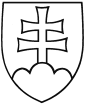 SLOVENSKEJ REPUBLIKYRočník 2006PRACOVNÉ KONSOLIDOVANÉ ZNENIE124 ZÁKONz 2. februára 2006o bezpečnosti a ochrane zdravia pri práci a o zmene a doplnení niektorých zákonovNárodná rada Slovenskej republiky sa uzniesla na tomto zákone:Čl. I PRVÁ ČASŤ ZÁKLADNÉ USTANOVENIA § 1Predmet zákonaTento zákon ustanovuje všeobecné zásady prevencie a základné podmienky na zaistenie bezpečnosti a ochrany zdravia pri práci a na vylúčenie rizík a faktorov podmieňujúcich vznik pracovných úrazov, chorôb z povolania a iných poškodení zdravia z práce.§ 2Pôsobnosť zákonaTento zákon sa vzťahuje na zamestnávateľov a zamestnancov vo všetkých odvetviach výrobnej sféry a nevýrobnej sféry.Povinnosti a opatrenia ustanovené týmto zákonom sa v rozsahu nevyhnutnom na zaistenie bezpečnosti a ochrany zdravia pri práci vzhľadom na povahu činnosti vzťahujú aj naústav na výkon väzby, ústav na výkon trestu odňatia slobody, ústav na výkon trestu odňatia slobody pre mladistvých, nemocnicu pre obvinených a odsúdených, právnickú osobu pri zaradení obvineného a odsúdeného do práce a na obvineného a odsúdeného, ktorý je zaradený do práce,fyzickú osobu, ktorá je podnikateľom1) a nie je zamestnávateľom, a na jeho príbuzných v priamom rade, súrodenca a manžela, ak sa podieľajú na plnení jej podnikateľských úloh,organizátora dobrovoľníckych všeobecne prospešných aktivít a na fyzickú osobu vykonávajúcu prácu podľa pokynov organizátora dobrovoľníckych aktivít,vojenský útvar ozbrojených síl Slovenskej republiky, vojaka dobrovoľnej vojenskej prípravy pri výkone dobrovoľnej vojenskej prípravy1a) a vojaka v zálohe zaradeného do aktívnych záloh počas pravidelného cvičenia alebo plnenia úloh ozbrojených síl Slovenskej republiky,1b)fyzickú osobu, ktorá sa nachádza s vedomím zamestnávateľa na jeho pracovisku alebo v jeho priestore.Pôsobnosť tohto zákona môže byť osobitným zákonom obmedzená alebo vylúčená pri určených činnostiach vykonávaných v služobnom pomere. Zamestnávateľ je však povinný pri vykonávaní určených činností zabezpečiť najvyššiu možnú úroveň bezpečnosti a ochrany zdravia pri práci.Tento zákon sa nevzťahuje na činnosti vykonávané profesionálnymi vojakmi alebo občanmi povolanými na výkon mimoriadnej služby2) v čase po vypovedaní vojny, vyhlásení vojnového stavu, výnimočného stavu alebo núdzového stavu, alebo vyslanými mimo územia Slovenskej republiky podľa osobitného predpisu;3) v takom prípade sa zabezpečí najvyššia možná úroveň bezpečnosti a zdravia.Tento zákon sa nevzťahuje na činnosti vykonávané príslušníkmi Policajného zboru a príslušníkmi Slovenskej informačnej služby, ak plnia úlohy mimo územia Slovenskej republiky ustanovené osobitným predpisom;3a) v takom prípade sa zabezpečí najvyššia možná úroveň bezpečnosti a zdravia.§ 3Vymedzenie niektorých pojmovNa účely tohto zákonazamestnávateľ je fyzická osoba alebo právnická osoba, ktorázamestnáva fyzickú osobu v pracovnoprávnom vzťahu4) alebo v obdobnom pracovnom vzťahu,5)uskutočňuje praktické vyučovanie žiakov učilišťa, žiakov odborného učilišťa, žiakov strednej školy a študentov vysokej školy,zamestnanec jefyzická osoba, ktorá v pracovnoprávnom vzťahu alebo v obdobnom pracovnom vzťahu vykonáva pre zamestnávateľa závislú prácu podľa jeho pokynov za mzdu alebo za odmenu,žiak učilišťa, žiak odborného učilišťa, žiak strednej školy pri praktickom vyučovaní a študent vysokej školy pri praktickej výučbe,osobitné skupiny zamestnancov sú tehotné ženy, matky do konca deviateho mesiaca po pôrode, dojčiace ženy, mladiství a zamestnanci so zdravotným postihnutím,prevencia je systém opatrení plánovaných a vykonávaných vo všetkých oblastiach činnosti zamestnávateľa, ktoré sú zamerané na vylúčenie alebo obmedzenie rizika a faktorov podmieňujúcich vznik pracovných úrazov, chorôb z povolania a iných poškodení zdravia z práce, a určenie postupu v prípade bezprostredného a vážneho ohrozenia života alebo zdravia zamestnanca,nebezpečenstvo je stav alebo vlastnosť faktora pracovného procesu a pracovného prostredia, ktoré môžu poškodiť zdravie zamestnanca,ohrozenie je situácia, v ktorej nemožno vylúčiť, že zdravie zamestnanca bude poškodené,riziko je pravdepodobnosť vzniku poškodenia zdravia zamestnanca pri práci a stupeň možných následkov na zdraví,neodstrániteľné nebezpečenstvo je také nebezpečenstvo, ktoré podľa súčasných vedeckých a technických poznatkov nemožno vylúčiť ani obmedziť,neodstrániteľné ohrozenie je také ohrozenie, ktoré podľa súčasných vedeckých a technických poznatkov nemožno vylúčiť ani obmedziť,nebezpečná udalosť je udalosť, pri ktorej bola ohrozená bezpečnosť alebo zdravie zamestnanca, ale nedošlo k poškodeniu jeho zdravia,bezpečnosť technického zariadenia je stav technického zariadenia a spôsob jeho používania, pri ktorom nie je ohrozená bezpečnosť a zdravie zamestnanca; bezpečnosť technického zariadeniaje neoddeliteľnou súčasťou bezpečnosti a ochrany zdravia pri práci,6)ťažká ujma na zdraví je vážna porucha zdravia alebo vážne ochorenie, a tozmrzačenie,strata alebo podstatné zníženie pracovnej spôsobilosti,ochromenie údu,strata alebo podstatné oslabenie funkcie zmyslového ústrojenstva,poškodenie dôležitého orgánu,zohyzdenie,vyvolanie potratu alebo usmrtenie plodu, alebo 8. mučivé útrapy.§ 4Opatrenia na zaistenie bezpečnosti a ochrany zdravia pri práci v predvýrobeProjektanti, konštruktéri a tvorcovia pracovných postupov musia vyhotoviť projekty, návrhy strojov alebo iných technických zariadení a pracovné postupy, ktoré sú určené na použitie v práci, tak, aby vyhovovali požiadavkám vyplývajúcim z právnych predpisov a ostatných predpisov na zaistenie bezpečnosti a ochrany zdravia pri práci. Súčasťou týchto projektov, návrhov strojov alebo iných technických zariadení a pracovných postupov musí byť vyhodnotenie neodstrániteľných nebezpečenstiev a neodstrániteľných ohrození, ktoré vyplývajú z navrhovaných riešení v určených prevádzkových a užívateľských podmienkach, posúdenie rizika pri ich používaní a návrh ochranných opatrení proti týmto nebezpečenstvám a ohrozeniam.Súčasťou projektov, návrhov strojov alebo iných technických zariadení a pracovných postupov podľa odseku 1 sú informácie o ich bezpečnom umiestnení, inštalácii, používaní, kontrole, údržbe a oprave.§ 5Všeobecné zásady prevencieZamestnávateľ je povinný uplatňovať všeobecné zásady prevencie pri vykonávaní opatrení nevyhnutných na zaistenie bezpečnosti a ochrany zdravia pri práci vrátane zabezpečovania informácií, vzdelávania a organizácie práce a prostriedkov.Všeobecné zásady prevencie súvylúčenie nebezpečenstva a z neho vyplývajúceho rizika,posudzovanie rizika, ktoré nemožno vylúčiť, najmä pri výbere a počas používania pracovných prostriedkov, materiálov, látok a pracovných postupov,vykonávanie opatrení na odstránenie nebezpečenstiev v mieste ich vzniku,uprednostňovanie kolektívnych ochranných opatrení pred individuálnymi ochrannými opatreniami,nahrádzanie prác, pri ktorých je riziko poškodenia zdravia, bezpečnými prácami alebo prácami, pri ktorých je menšie riziko poškodenia zdravia,prispôsobovanie práce schopnostiam zamestnanca a technickému pokroku,zohľadňovanie ľudských schopností, vlastností a možností najmä pri navrhovaní pracoviska, výbere pracovného prostriedku, pracovných postupov a výrobných postupov s cieľom vylúčiť alebo zmierniť účinky škodlivých faktorov práce, namáhavej práce a jednotvárnej práce na zdravie zamestnanca,plánovanie a vykonávanie politiky prevencie zavádzaním bezpečných pracovných prostriedkov, technológií a metód organizácie práce, skvalitňovaním pracovných podmienok s ohľadom na faktory pracovného prostredia a prostredníctvom sociálnych opatrení,vydávanie pokynov na zaistenie bezpečnosti a ochrany zdravia pri práci.(3) Zamestnávateľ je povinný vykonávať opatrenia nevyhnutné na zaistenie bezpečnosti a ochrany zdravia pri práci riadne a včas tak, aby sa splnil ich účel, a zabezpečovať, aby tieto opatrenia boli použiteľné a zamestnancovi prístupné.DRUHÁ ČASŤ POVINNOSTI ZAMESTNÁVATEĽA A PRÁVA A POVINNOSTI ZAMESTNANCOV § 6Všeobecné povinnosti zamestnávateľaZamestnávateľ v záujme zaistenia bezpečnosti a ochrany zdravia pri práci je povinnývykonávať opatrenia so zreteľom na všetky okolnosti týkajúce sa práce a v súlade s právnymi predpismi a ostatnými predpismi na zaistenie bezpečnosti a ochrany zdravia pri práci,zlepšovať pracovné podmienky a prispôsobovať ich zamestnancom; zohľadňovať pritom meniace sa skutočné a predvídateľné okolnosti a dosiahnuté vedecké a technické poznatky,zisťovať nebezpečenstvá a ohrozenia, posudzovať riziko a vypracovať písomný dokument o posúdení rizika pri všetkých činnostiach vykonávaných zamestnancami,zabezpečovať, aby pracoviská, komunikácie, pracovné prostriedky, materiály, pracovné postupy, výrobné postupy, usporiadanie pracovných miest a organizácia práce neohrozovali bezpečnosť a zdravie zamestnancov a na ten účel zabezpečovať potrebnú údržbu a opravy,zabezpečovať, aby chemické faktory, fyzikálne faktory, biologické faktory, faktory ovplyvňujúce psychickú pracovnú záťaž a sociálne faktory neohrozovali bezpečnosť a zdravie zamestnancov,odstraňovať nebezpečenstvo a ohrozenie, a ak to podľa dosiahnutých vedeckých a technických poznatkov nie je možné, vykonať opatrenia na ich obmedzenie a pripravovať opatrenia na ich odstránenie,nahrádzať namáhavé a jednotvárne práce a práce v sťažených a zdraviu nebezpečných alebo škodlivých pracovných podmienkach vhodnými pracovnými prostriedkami, pracovnými postupmi, výrobnými postupmi a zdokonaľovaním organizácie práce,v priestoroch, kde sa používajú alebo skladujú nebezpečné látky alebo sa používajú technológie a zariadenia, pri ktorých zlyhaní môže dôjsť k ohrozeniu života a zdravia väčšieho počtu zamestnancov, iných fyzických osôb a k ohrozeniu okolia, a v priestoroch, kde sa nachádzajú osobitné nebezpečenstvá a nebezpečenstvá, ktoré môžu bezprostredne a vážne ohroziť život a zdravie zamestnancov,prijať opatrenia na vylúčenie ohrozenia života a zdravia; ak to s ohľadom na dosiahnuté vedecké a technické poznatky nie je možné, prijať opatrenia na ich obmedzenie,vykonať nevyhnutné opatrenia na obmedzenie možných následkov ohrozenia života a zdravia a umožniť prístup do ohrozeného priestoru len nevyhnutne potrebným zamestnancom, ktorí sú riadne a preukázateľne oboznámení a majú výcvik a vybavenie podľa právnych predpisov a ostatných predpisov na zaistenie bezpečnosti a ochrany zdravia pri práci,určovať bezpečné pracovné postupy,určovať a zabezpečovať ochranné opatrenia, ktoré sa musia vykonať, a ak je to potrebné, určovať a zabezpečovať ochranné prostriedky, ktoré sa musia používať,písomne vypracovať a podľa potreby vyhodnocovať a aktualizovať koncepciu politiky bezpečnosti a ochrany zdravia pri práci obsahujúcu zásadné zámery, ktoré sa majú dosiahnuť v oblasti bezpečnosti a ochrany zdravia pri práci, a program realizácie tejto koncepcie, ktorý obsahuje najmä postup, prostriedky a spôsob jej vykonania; to sa nevzťahuje na zamestnávateľa, ktorý zamestnáva menej ako 11 zamestnancov a na zamestnávateľa, ktorého kód podľa štatistickej klasifikácie ekonomických činností na úrovni divízie alebo skupiny nie je uvedený v prílohe č. 1,vydávať vnútorné predpisy, pravidlá o bezpečnosti a ochrane zdravia pri práci a dávať pokyny na zaistenie bezpečnosti a ochrany zdravia pri práci,vypracovať a podľa potreby aktualizovať vlastný zoznam prác a pracovískzakázaných tehotným ženám, matkám do konca deviateho mesiaca po pôrode a dojčiacim ženám,spojených so špecifickým rizikom pre tehotné ženy, matky do konca deviateho mesiaca po pôrode a pre dojčiace ženy,zakázaných mladistvým zamestnancom,viesť a uchovávať predpísanú dokumentáciu, záznamy a evidenciu súvisiacu s bezpečnosťou a ochranou zdravia pri práci päť rokov odo dňa, keď bol v nich vykonaný posledný záznam, ak osobitný predpis neustanovuje inak,zaraďovať zamestnancov na výkon práce so zreteľom na ich zdravotný stav, najmä na výsledok posúdenia ich zdravotnej spôsobilosti na prácu,6aa) schopnosti, na ich vek, kvalifikačné predpoklady a odbornú spôsobilosť podľa právnych predpisov a ostatných predpisov na zaistenie bezpečnosti a ochrany zdravia pri práci a nedovoliť, aby vykonávali práce, ktoré nezodpovedajú ich zdravotnému stavu, najmä výsledku posúdenia ich zdravotnej spôsobilosti na prácu, schopnostiam, na ktoré nemajú vek, kvalifikačné predpoklady a doklad o odbornej spôsobilosti podľa právnych predpisov a ostatných predpisov na zaistenie bezpečnosti a ochrany zdravia pri práci,zabezpečiť posudzovanie individuálnych fyzických schopností zamestnanca pri ručnej manipulácii s bremenami,zabezpečiť vykonávanie zdravotného dohľadu6a) vrátane lekárskych preventívnych prehliadok vo vzťahu k práci,6aa) a to v pravidelných intervaloch s prihliadnutím na charakter práce a na pracovné podmienky na pracovisku, ako aj vtedy, ak o to zamestnanec požiada,dbať na zaistenie bezpečnosti a ochrany zdravia pri práci u zamestnancov na odlúčených pracoviskách,zamestnancov, ktorí pracujú na pracovisku sami,osobitných skupín zamestnancov, predovšetkým vo vzťahu k špecifickým nebezpečenstvám, ktoré osobitne ovplyvňujú ich bezpečnosť a zdravie,poskytovať zamestnancom prestávky v práci z dôvodu bezpečnosti a ochrany zdravia pri práci,7)nepoužívať pri prácach, pri ktorých sú zamestnanci vystavení zvýšenej možnosti vzniku úrazu alebo iného poškodenia zdravia, taký spôsob odmeňovania za prácu, ktorý by pri zvyšovaní pracovných výkonov mohol mať za následok ohrozenie bezpečnosti alebo zdravia zamestnancov.Na zaistenie bezpečnosti a ochrany zdravia pri práci prostredníctvom osobných ochranných pracovných prostriedkov je zamestnávateľ povinnývypracovať zoznam poskytovaných osobných ochranných pracovných prostriedkov na základe posúdenia rizika a hodnotenia nebezpečenstiev vyplývajúcich z pracovného procesu a z pracovného prostredia,bezplatne poskytovať zamestnancom, u ktorých to vyžaduje ochrana ich života alebo zdravia, potrebné účinné osobné ochranné pracovné prostriedky a viesť evidenciu o ich poskytnutí,udržiavať osobné ochranné pracovné prostriedky v používateľnom a funkčnom stave a dbať o ich riadne používanie.Zamestnávateľ je povinný bezplatneposkytovať zamestnancom pracovný odev a pracovnú obuv,8) ak pracujú v prostredí, v ktorom odev alebo obuv podlieha mimoriadnemu opotrebovaniu alebo mimoriadnemu znečisteniu,zabezpečovať zamestnancom pitný režim, ak to vyžaduje ochrana ich života alebo zdravia, a poskytovať umývacie, čistiace a dezinfekčné prostriedky potrebné na zabezpečenie telesnej hygieny; zabezpečovanie pitného režimu je zamestnávateľ povinný upraviť vnútorným predpisom.Zamestnávateľ je povinný zabezpečiť, aby zamestnanci iného zamestnávateľa a fyzické osoby, ktoré sú podnikateľmi a nie sú zamestnávateľmi, ktorí budú vykonávať práce na jeho pracoviskách a v jeho priestoroch, dostali potrebné informácie a pokyny na zaistenie bezpečnosti a ochrany zdravia pri práci platné pre jeho pracoviská a priestory, najmä informácie podľa § 7 ods. 8 písm. a) až c). Zamestnávateľ môže dohodnúť výkon práce s fyzickou osobou, ktorá je podnikateľom a nie je zamestnávateľom, len ak mu táto fyzická osoba príslušným dokladom preukáže odbornú spôsobilosť potrebnú na výkon práce podľa právnych predpisov a ostatných predpisov na zaistenie bezpečnosti a ochrany zdravia pri práci.Zamestnávateľ je povinný vydať zákaz fajčenia na pracoviskách, na ktorých pracujú aj nefajčiari, a zabezpečiť dodržiavanie tohto zákazu, ako aj zákazu fajčenia na pracoviskách.9)Na zaistenie bezpečnosti a ochrany zdravia pri práci je zamestnávateľ povinný písomne informovať preventívne a ochranné služby (§ 21) o zamestnávaní zamestnanca na určitú dobu a o zamestnávaní zamestnanca k nemu dočasne prideleného podľa osobitného predpisu.9a)Zamestnávateľ je povinný starať sa o bezpečnosť a ochranu zdravia všetkých osôb, ktoré sa nachádzajú s jeho vedomím na jeho pracoviskách alebo v jeho priestoroch.Úlohy zamestnávateľa v oblasti starostlivosti o bezpečnosť a ochranu zdravia pri práci sú povinní zabezpečovať vedúci zamestnanci na všetkých stupňoch riadenia v rozsahu úloh vyplývajúcich z ich funkcií. Tieto úlohy sú rovnocennou a neoddeliteľnou súčasťou ich pracovných povinností.Zamestnávateľ, ktorý je fyzickou osobou, a štatutárny orgán zamestnávateľa, ktorý je právnickou osobou, po oznámení podľa § 12 ods. 5 a § 22 ods. 8 sú povinní zabezpečiť vykonanie potrebných preventívnych opatrení a ochranných opatrení; ak je bezprostredne ohrozený život alebo zdravie, sú povinní konať bezodkladne.Povinnosti zamestnancov pri zaisťovaní bezpečnosti a ochrany zdravia pri práci a pri vykonávaní potrebných opatrení neovplyvňujú zodpovednosť zamestnávateľa za plnenie povinností v oblasti bezpečnosti a ochrany zdravia pri práci.Náklady spojené so zaisťovaním bezpečnosti a ochrany zdravia pri práci je povinný znášať zamestnávateľ; tieto náklady nesmie presunúť na zamestnanca.§ 7Oboznamovanie a informovanie zamestnancovZamestnávateľ je povinný pravidelne, zrozumiteľne a preukázateľne oboznamovať každého zamestnancas právnymi predpismi a ostatnými predpismi na zaistenie bezpečnosti a ochrany zdravia pri práci,10) so zásadami bezpečnej práce, zásadami ochrany zdravia pri práci, zásadami bezpečného správania na pracovisku a s bezpečnými pracovnými postupmi a overovať ich znalosť,s existujúcim a predvídateľným nebezpečenstvom a ohrozením, s dopadmi, ktoré môžu spôsobiť na zdraví, a s ochranou pred nimi,so zákazom vstupovať do priestoru, zdržiavať sa v priestore a vykonávať činnosti, ktoré by mohli bezprostredne ohroziť život alebo zdravie zamestnanca.Zamestnávateľ je povinný oboznámiť zrozumiteľne a preukázateľne zamestnanca so zoznamom prác a pracovísk podľa § 6 ods. 1 písm. m).Zamestnávateľ je povinný zamestnanca oboznámiť v súlade s odsekmi 1 a 2 pri jeho prijatí do zamestnania, preložení na iné pracovisko, zaradení alebo prevedení na inú prácu, zavedení novej technológie, nového pracovného postupu alebo nového pracovného prostriedku.Zamestnávateľ oboznamuje zamestnancov osobne alebo prostredníctvom vlastných zamestnancov, alebo fyzickej osoby, alebo právnickej osoby oprávnenej na výchovu a vzdelávanie v oblasti ochrany práce podľa § 27 ods. 3 (ďalej len „osoba oprávnená na výchovu a vzdelávanie“). Na oboznamovanie vlastných zamestnancov osobne zamestnávateľom alebo prostredníctvom jeho vlastných zamestnancov sa nevzťahujú ustanovenia § 27 ods. 4 až 17.Obsah a spôsob oboznámenia a pravidelnosť opakovaného oboznámenia musia byť prispôsobené charakteru práce vykonávanej zamestnancom, jeho pracovisku a iným okolnostiam, ktoré sa týkajú výkonu práce, najmä pracovným prostriedkom, pracovným postupom, novým alebo zmeneným nebezpečenstvám a ohrozeniam. Zamestnávateľ je povinný upraviť vnútorným predpisom spôsob oboznamovania, vymedziť požiadavky na odbornú spôsobilosť vlastných zamestnancov na oboznamovanie podľa odsekov 1 a 2 a pravidelnosť opakovaného oboznamovania tak, aby sa vykonávalo najmenej raz za dva roky, ak právne predpisy na zaistenie bezpečnosti a ochrany zdravia pri práci neustanovujú kratší čas.Oboznamovanie a iné vzdelávanie vrátane praktickej časti výchovy a vzdelávania v oblasti bezpečnosti a ochrany zdravia pri práci zamestnancov a zástupcov zamestnancov pre bezpečnosť a ochranu zdravia pri práci (ďalej len „zástupca zamestnancov pre bezpečnosť“) sa musia uskutočňovať v pracovnom čase.Oboznamovaním nie je dotknutá povinnosť absolvovať odbornú prípravu a aktualizačnú odbornú prípravu podľa § 16.Zamestnávateľ je povinný zamestnancom a zástupcom zamestnancov10a) vrátane zástupcov zamestnancov pre bezpečnosť poskytnúť vhodným spôsobom a zrozumiteľne potrebné informácie o nebezpečenstvách a ohrozeniach, ktoré sa pri práci a v súvislosti s ňou môžu vyskytnúť, a o výsledkoch posúdenia rizika,preventívnych opatreniach a ochranných opatreniach, ktoré zamestnávateľ vykonal na zaistenie bezpečnosti a ochrany zdravia pri práci a ktoré sa vzťahujú všeobecne na zamestnancov a na nimi vykonávané práce na jednotlivých pracoviskách,opatreniach a postupe v prípade poškodenia zdravia vrátane poskytnutia prvej pomoci, ako aj o opatreniach a postupe v prípade zdolávania požiaru, záchranných prác a evakuácie,preventívnych opatreniach a ochranných opatreniach navrhnutých a nariadených príslušným inšpektorátom práce11) alebo orgánmi dozoru,12)pracovných úrazoch, chorobách z povolania a o ostatných poškodeniach zdravia z práce, ktoré sa vyskytli u zamestnávateľa, vrátane výsledkov zisťovania príčin ich vzniku a o prijatých a vykonaných opatreniach.Zamestnávateľ poskytne potrebné informácie podľa odseku 8 najmä o faktoroch, ktoré ovplyvňujú alebo môžu ovplyvňovať bezpečnosť a zdravie zamestnancov, aj určeným odborne spôsobilým zamestnancom (ďalej len „odborný zamestnanec“) na vykonávanie preventívnych a ochranných služieb vrátane tých, ktorí mu tieto služby poskytujú dodávateľským spôsobom (§ 21).§ 8Povinnosti zamestnávateľa pri bezprostrednom a vážnom ohrození života alebo zdravia(1) Na zaistenie bezpečnosti a ochrany zdravia zamestnancov pri práci v prípade vzniku bezprostredného a vážneho ohrozenia života alebo zdravia je zamestnávateľ po zohľadnení veľkosti organizácie, charakteru práce, charakteru nebezpečenstiev a veľkosti rizika povinnývopred vykonať opatrenia a zabezpečiť prostriedky potrebné na ochranu života a zdravia zamestnancov a na poskytnutie prvej pomoci a na ten účel najmäpísomne určiť postup pre prípad záchranných prác, evakuácie a vzniku poškodenia zdravia vrátane poskytnutia prvej pomoci,vybaviť pracoviská potrebnými prostriedkami vrátane prostriedkov na poskytnutie prvej pomoci,určiť a odborne spôsobilými osobami vzdelať a pravidelne vzdelávať dostatočný počet zamestnancov na vykonávanie záchranných prác, evakuácie a na poskytovanie prvej pomoci, ako aj na hasenie požiaru,zabezpečiť potrebné kontakty s príslušnými zdravotníckymi pracoviskami, záchrannými pracoviskami a hasičskými jednotkami,vopred vykonať opatrenia, aby sa zamestnanci mohli postarať o svoje zdravie a bezpečnosť, prípadne o zdravie a bezpečnosť iných osôb, a aby podľa svojich možností zabránili následkom tohto ohrozenia,bezodkladne informovať o ohrození a o príslušných ochranných opatreniach všetkých zamestnancov, ktorí sú alebo môžu byť vystavení tomuto ohrozeniu,bezodkladne vydať pokyny a zabezpečiť, aby zamestnanci mohli zastaviť svoju prácu, okamžite opustiť pracovisko a odísť do bezpečia,nepožadovať od zamestnancov, okrem odôvodnených a výnimočných prípadov, aby pracovali alebo sa zdržiavali na pracovisku, na ktorom existuje také ohrozenie.(2) Zamestnávateľ nesmie posudzovať ako nesplnenie povinnosti, ak zamestnanec odmietol vykonať prácu, prerušil prácu alebo opustil pracovisko, aby odišiel do bezpečia, ak sa dôvodne domnieval, že je bezprostredne a vážne ohrozený jeho život alebo zdravie, alebo život alebo zdravie iných osôb.§ 9Kontrolná činnosť(1) Zamestnávateľ je povinný sústavne kontrolovať a vyžadovať dodržiavanie právnych predpisov a ostatných predpisov na zaistenie bezpečnosti a ochrany zdravia pri práci, zásad bezpečnej práce, ochrany zdravia pri práci a bezpečného správania na pracovisku a bezpečných pracovných postupov, najmä kontrolovaťstav bezpečnosti a ochrany zdravia pri práci vrátane stavu bezpečnosti technických zariadení; na ten účel v intervaloch určených osobitnými predpismi zabezpečovať kontrolu tohto stavu, meranie a hodnotenie faktorov pracovného prostredia, úradné skúšky, odborné prehliadky a odborné skúšky vyhradených technických zariadení,či zamestnanec nie je v pracovnom čase pod vplyvom alkoholu, omamných látok alebo psychotropných látok a či dodržiava určený zákaz fajčenia v priestoroch zamestnávateľa,činnosť zamestnanca na odlúčenom pracovisku a zamestnanca, ktorý pracuje na pracovisku sám,riadne používanie osobných ochranných pracovných prostriedkov, ochranných zariadení a iných ochranných opatrení.(2) Zamestnávateľ je povinný odstraňovať nedostatky zistené kontrolnou činnosťou.§ 10Spolupráca zamestnávateľa a zamestnancovZamestnávateľ je povinný umožniť zamestnancom alebo zástupcom zamestnancov pre bezpečnosť zúčastňovať sa na riešení problematiky bezpečnosti a ochrany zdravia pri práci a vopred s nimi prerokúvať otázky, ktoré môžu podstatne ovplyvňovať bezpečnosť a ochranu zdravia pri práci. Zamestnávateľ je povinný predložiť zamestnancom alebo zástupcom zamestnancov pre bezpečnosť podklady a určiť im lehotu najmenej piatich pracovných dní odo dňa predloženia podkladov na vyjadrenie sa k návrhu koncepcie politiky bezpečnosti a ochrany zdravia pri práci, k návrhu programu jej realizácie a k ich vyhodnoteniu,návrhu na výber pracovných prostriedkov, technológií, organizácie práce, k pracovnému prostrediu a k pracovisku,návrhu na určenie odborných zamestnancov na vykonávanie preventívnych a ochranných služieb a k úlohám podľa § 8 ods. 1 písm. a), § 21 ods. 1 a § 22 ods. 1,vykonávaniu úloh preventívnych a ochranných služieb, ak sa tieto úlohy vykonávajú dodávateľským spôsobom,posúdeniu rizika, určeniu a vykonávaniu ochranných opatrení vrátane poskytovania osobných ochranných pracovných prostriedkov a prostriedkov kolektívnej ochrany,pracovným úrazom, nebezpečným udalostiam, chorobám z povolania a k ostatným poškodeniam zdravia z práce, ktoré sa vyskytli u zamestnávateľa, vrátane výsledkov zisťovania príčin ich vzniku a k návrhom opatrení,spôsobu a rozsahu informovania zamestnancov, zástupcov zamestnancov pre bezpečnosť a určených odborných zamestnancov na vykonávanie preventívnych a ochranných služieb,plánovaniu a zabezpečovaniu oboznamovania a informovania zamestnancov podľa § 7 a ku školeniu zástupcov zamestnancov pre bezpečnosť.§ 11Rekondičný pobytZamestnávateľ je v záujme predchádzania vzniku chorôb z povolania povinný zabezpečovať rekondičný pobyt zamestnancovi, ktorý vykonáva vybrané povolanie. Rekondičný pobyt je aj rehabilitácia v súvislosti s prácou, ktorú zamestnávateľ zabezpečuje zamestnancovi priebežne počas výkonu práce.Na účel poskytovania rekondičného pobytu je vybraným povolaním povolanie, v ktorom sa vykonáva práca zaradená orgánom štátnej správy na úseku verejného zdravotníctva do tretej alebo štvrtej kategórie a rekondičný pobyt splní podmienku účelnosti z hľadiska prevencie profesionálneho poškodenia zdravia.Podmienka účelnosti rekondičného pobytu z hľadiska prevencie profesionálneho poškodenia zdravia nie je splnená, ak je zamestnanec pri práci exponovaný niektorému z faktorov pracovného prostredia, a tofaktoru spôsobujúcemu vznik profesionálnej kožnej alergie,biologickému faktoru,elektromagnetickému žiareniu,ultrafialovému žiareniu,infračervenému žiareniu,laseru.Rekondičný pobyt alebo rehabilitáciu v súvislosti s prácou navrhne zamestnávateľ v spolupráci s lekárom pracovnej zdravotnej služby a po dohode so zástupcami zamestnancov vrátane zástupcov zamestnancov pre bezpečnosť.Zamestnávateľ vypracuje v spolupráci s lekárom pracovnej zdravotnej služby zoznam zamestnancov, ktorí vykonávajú vybrané povolania, po dohode so zástupcami zamestnancov vrátane zástupcov zamestnancov pre bezpečnosť.Lekár pracovnej zdravotnej služby v spolupráci so zamestnávateľom, po dohode so zástupcami zamestnancov vrátane zástupcov zamestnancov pre bezpečnosť, vypracuje obsah rekondičného pobytu. Zamestnávateľ oboznámi zamestnanca pred jeho nástupom na rekondičný pobyt s obsahom rekondičného pobytu.Zariadenie, kde sa bude rekondičný pobyt uskutočňovať, musí spĺňať požiadavky na ubytovanie a stravovanie podľa osobitného predpisu.12a)Rekondičný pobyt odborne vedie a usmerňuje zdravotnícky pracovník s odbornou spôsobilosťou najmä v študijnom odbore fyzioterapia a v špecializačnom odbore fyziatria, balneológia a liečebná rehabilitácia, ktorý vypracuje program rekondičného pobytu podľa rámcového programu, s prihliadnutím na expozíciu zamestnancov faktorom práce a pracovného prostredia; spolupracuje so zdravotníckymi pracovníkmi s odbornou spôsobilosťou najmä v špecializačnom odbore preventívne pracovné lekárstvo a toxikológia, hygiena výživy, výchova k zdraviu a verejné zdravotníctvo a v študijnom odbore verejné zdravotníctvo a psychológia.Zamestnávateľ môže zabezpečiť na odporúčanie lekára pracovnej zdravotnej služby, a po dohode so zástupcami zamestnancov vrátane zástupcov zamestnancov pre bezpečnosť, rekondičný pobyt aj zamestnancovi, ktorý vykonáva prácu zaradenú do druhej kategórie, ak rekondičný pobyt splní podmienku účelnosti z hľadiska prevencie profesionálneho poškodenia zdravia.Na rekondičnom pobyte sa môže zúčastniť zamestnanec, ktorý nemá príznaky akútnej choroby alebo prenosného ochorenia.Na rekondičnom pobyte je povinný zúčastniť sa zamestnanec, ktorý nepretržite vykonáva prácu zaradenú do tretej kategórie počas najmenej piatich rokov, a zamestnanec, ktorý nepretržite vykonáva prácu zaradenú do štvrtej kategórie počas najmenej štyroch rokov. Nepretržitým vykonávaním práce je aj jej prerušenie na menej ako osem týždňov.Na ďalšom rekondičnom pobyte je zamestnanec povinný zúčastniť sa raz za tri roky, ak odpracoval v tomto období vo vybranom povolaní najmenej 600 pracovných zmien, a zamestnanec, ktorý pracuje s dokázaným chemickým karcinogénom, ak odpracoval najmenej 400 pracovných zmien.Na ďalšom rekondičnom pobyte je zamestnanec povinný zúčastniť sa raz za dva roky, ak pracuje pod zemou pri ťažbe nerastov alebo pri razení tunelov a štôlní a odpracoval v tomto období vo vybranom povolaní najmenej 275 pracovných zmien.Za odpracovanú pracovnú zmenu sa na účely rekondičného pobytu považuje pracovná zmena, v ktorej zamestnanec odpracoval aspoň prevažnú časť pracovnej zmeny vo vybranom povolaní. U zamestnanca s nerovnomerne rozvrhnutým pracovným časom je podmienka odpracovaného počtu pracovných zmien splnená, ak ich počet po prepočítaní zodpovedá určenému počtu pracovných zmien zamestnanca s rovnomerne rozvrhnutým pracovným časom.Zamestnávateľ určí deň nástupu, miesto a dĺžku rekondičného pobytu na základe odporúčania lekára pracovnej zdravotnej služby. Dĺžka rekondičného pobytu je najmenej sedem dní; dĺžka rehabilitácie v súvislosti s prácou je najmenej 80 hodín v priebehu dvoch rokov. Rekondičný pobyt má spravidla nadväzovať na čerpanie dovolenky a bez vážnych dôvodov sa nemôže prerušiť. Rehabilitácia v súvislosti s prácou nemusí nadväzovať na čerpanie dovolenky.Zamestnancovi sa musí na celý čas rekondičného pobytu zabezpečiť programovo riadený zdravotný režim, ubytovanie a celodenné stravovanie; ubytovanie a celodenné stravovanie sa nezabezpečuje pri rehabilitácii v súvislosti s prácou.Zamestnávateľ určí zamestnancovi spôsob dopravy a ďalšie podmienky rovnako ako pri pracovnej ceste a poskytne cestovné náhrady.13) Náklady na rekondičný pobyt podľa § 6 ods. 11 je povinný uhrádzať zamestnávateľ.Za škodu, ktorá vznikla zamestnancovi pri účasti na rekondičnom pobyte alebo v priamej súvislosti s ním, zodpovedá zamestnávateľ, ktorý jeho účasť na rekondičnom pobyte určil. Za účasť na rekondičnom pobyte sa považuje plnenie rekondičného programu. V priamej súvislosti s účasťou na rekondičnom pobyte je aj cesta tam a späť, stravovanie a osobné voľno v rekondičnom objekte; nie je ňou povolená, ale poskytovateľom rekondičného pobytu neorganizovaná vychádzka.§ 12Práva a povinnosti zamestnancov(1) Zamestnanec má právoprerokúvať so zamestnávateľom všetky otázky bezpečnosti a ochrany zdravia pri práci súvisiace s jeho prácou; v prípade potreby možno po vzájomnej dohode prizvať na rokovanie aj odborníkov v danom odbore,odmietnuť vykonať prácu alebo opustiť pracovisko a odobrať sa do bezpečia, ak sa dôvodne domnieva, že je bezprostredne a vážne ohrozený jeho život alebo zdravie, alebo život alebo zdravie iných osôb.(2) Zamestnanec je povinnýdodržiavať právne predpisy a ostatné predpisy na zaistenie bezpečnosti a ochrany zdravia pri práci, pokyny na zaistenie bezpečnosti a ochrany zdravia pri práci, zásady bezpečnej práce, zásady ochrany zdravia pri práci a zásady bezpečného správania na pracovisku a určené pracovné postupy, s ktorými bol riadne a preukázateľne oboznámený,spolupracovať so zamestnávateľom a zástupcom zamestnancov pre bezpečnosť v potrebnom rozsahu tak, aby im umožnil plniť povinnosti na zaistenie bezpečnosti a ochrany zdravia pri práci a úlohy uložené príslušným inšpektorátom práce alebo orgánom dozoru,vykonávať práce, obsluhovať a používať pracovné prostriedky, materiály, nebezpečné látky a ostatné prostriedky v súlade s návodom na používanie, s ktorým bol riadne a preukázateľne oboznámený,poznatkami, ktoré sú súčasťou vedomostí a zručností v rámci získanej odbornej spôsobilosti,obsluhovať pracovné prostriedky a vykonávať činnosti s vyšším rizikom podľa právnych predpisov a ostatných predpisov na zaistenie bezpečnosti a ochrany zdravia pri práci len na základe preukazu, osvedčenia alebo dokladu podľa § 16 ods. 1 písm. b) alebo písm. c) alebo podľa § 16 ods. 14 a len ak je zamestnávateľom poverený na túto obsluhu alebo na vykonávanie tejto činnosti,náležite používať bezpečnostné a ochranné zariadenia, nevyraďovať ich z prevádzky a svojvoľne ich nemeniť,používať určeným spôsobom pridelené osobné ochranné pracovné prostriedky,dodržiavať zákaz vstupovať do priestoru, zdržiavať sa v priestore a vykonávať činnosti ustanovené osobitnými predpismi, ktoré by mohli bezprostredne ohroziť jeho život alebo zdravie,zúčastňovať sa na oboznamovaní a inom vzdelávaní zabezpečovanom zamestnávateľom v záujme bezpečnosti a ochrany zdravia pri práci a podrobiť sa overovaniu jeho znalosti,podrobiť sa lekárskym preventívnym prehliadkam vo vzťahu k práci6aa),oznamovať bez zbytočného odkladu vedúcemu zamestnancovi alebo podľa potreby bezpečnostnému technikovi, zástupcovi zamestnancov pre bezpečnosť, príslušnému inšpektorátu práce alebo príslušnému orgánu dozoru tie nedostatky, ktoré by pri práci mohli ohroziť bezpečnosť alebo zdravie, najmä bezprostredné a vážne ohrozenie života alebo zdravia, a podľa svojich možností zúčastňovať sa na ich odstraňovaní,nepožívať alkoholické nápoje, omamné látky a psychotropné látky na pracoviskách a v priestoroch zamestnávateľa a v pracovnom čase aj mimo týchto pracovísk a priestorov, nenastupovať pod ich vplyvom do práce,podrobiť sa vyšetreniu, ktoré vykonáva zamestnávateľ alebo príslušný orgán štátnej správy,14) aby zistil, či zamestnanec nie je pod vplyvom alkoholu, omamných látok alebo psychotropných látok; okruh zamestnancov zamestnávateľa a iných osôb oprávnených dať zamestnancovi pokyn, aby sa podrobil vyšetreniu, uvedie zamestnávateľ v pracovnom poriadku alebo vo vnútornom predpise,dodržiavať určený zákaz fajčenia na pracoviskách,zúčastňovať sa na rekondičných pobytoch.(3) Zákaz požívať alkoholické nápoje na pracoviskách a v priestoroch zamestnávateľa a v pracovnom čase aj mimo týchto pracovísk sa nevzťahuje na zamestnanca, u ktorého je výnimočne požívanie alkoholických nápojov súčasťou plnenia pracovných úloh alebo je s plnením týchto úloh zvyčajne spojené.(4) Ustanovenia odsekov 2 a 3 sa primerane vzťahujú na štatutárny orgán zamestnávateľa, ktorý je právnickou osobou, a na fyzickú osobu, ktorá je zamestnávateľom, ak vykonávajú prácu osobne, a ustanovenia odseku 2 písm. a) až m) a odseku 3 sa primerane vzťahujú aj na fyzickú osobu, ktorá je podnikateľom a nie je zamestnávateľom.(5) Vedúci zamestnanec je povinný nedostatky zistené v oblasti bezpečnosti a ochrany zdravia pri práci bezodkladne oznámiť svojmu vedúcemu zamestnancovi, ak vykonanie potrebných preventívnych opatrení a ochranných opatrení je nad rámec jeho pracovných povinností.§ 13Bezpečnosť stavieb, pracovných priestorov, pracovných prostriedkov a pracovných postupovTechnická dokumentácia pracovných prostriedkov a pracovných postupov, ktoré sa používajú pri práci, musí obsahovať požiadavky podľa osobitných predpisov15) a požiadavky na zaistenie bezpečnosti a ochrany zdravia pri práci pri ich výrobe, preprave, montáži, inštalácii, prevádzke, používaní, údržbe, oprave, rekonštrukcii a likvidácii. Technická dokumentácia stavieb musí obsahovať požiadavky na zaistenie bezpečnosti a ochrany zdravia pri práci na prípravu, výstavbu, prestavbu a ich budúcu prevádzku. Súčasťou technickej dokumentácie je aj návod na bezpečné používanie a údržbu a podmienky vykonávania kontrol a prehliadok.Zamestnávateľ je povinný počas užívania stavieb a ich súčastí, pracovných priestorov, prevádzky pracovných prostriedkov a používania pracovných postupov zabezpečiť vedenie predpísanej technickej dokumentácie tak, aby zodpovedala skutočnému stavu.Zamestnávateľ môže užívať stavby, ich súčasti a pracovné priestory, prevádzkovať pracovné prostriedky a používať pracovné postupy, len ak zodpovedajú predpisom na zaistenie bezpečnosti a ochrany zdravia pri práci, ak sú dodržané podmienky, ktoré vymedzil ich projektant, konštruktér, tvorca alebo výrobca a po vykonaní údržby, prehliadok, kontrol, skúšok, úradných skúšok alebo odborných prehliadok a odborných skúšok ustanovených osobitnými predpismi16) alebo technickou dokumentáciou výrobcu.Podrobnosti o požiadavkách na stavby a ich súčasti, komunikácie, pracoviská, pracovné prostriedky, pracovné postupy a činnosti z hľadiska zaistenia bezpečnosti a ochrany zdravia pri práci ustanovujú osobitné predpisy.16)Zamestnávateľ je povinný určiť zamestnanca na vykonanie činností ustanovených osobitnými predpismi, ktoré sú nevyhnutné na zaistenie bezpečnosti a ochrany zdravia pri práci pri užívaní stavieb a ich súčastí, prevádzke pracovných prostriedkov a používaní pracovných postupov.Zamestnávateľ je povinný zreteľne označovať pracoviská a zariadenia, ktoré môžu ohroziť alebo poškodiť zdravie zamestnanca, a používať bezpečnostné a zdravotné označenie pri práci podľa osobitného predpisu.17)Odseky 1 až 6 sa vzťahujú aj na spoločné časti domu a spoločné zariadenia domu v bytovom dome a na nebytové priestory s výnimkou bytov a rodinných domov v osobnom vlastníctve; úlohy zamestnávateľa plní spoločenstvo vlastníkov bytov a nebytových priestorov v dome alebo správca spoločných častí domu, spoločných zariadení domu, nebytových priestorov a príslušenstva, ktoré sú v spoluvlastníctve vlastníkov bytov a nebytových priestorov.§ 14Overovanie plnenia požiadaviek bezpečnosti technických zariadeníOverovanie plnenia požiadaviek bezpečnosti technických zariadení zahŕňaoverovanie odbornej spôsobilosti zamestnávateľa na odborné prehliadky a odborné skúšky a opravy vyhradeného technického zariadenia podľa právnych predpisov na zaistenie bezpečnosti a ochrany zdravia pri práci, na plnenie tlakovej nádoby na dopravu plynov vrátane plnenia nádrží motorového vozidla plynom a vydávanie oprávnení na tieto činnosti,vykonávanie prehliadky, riadenie a vyhodnocovanie alebo vykonávanie úradnej skúšky a inej skúšky podľa právnych predpisov na zaistenie bezpečnosti a ochrany zdravia pri práci na vyhradených technických zariadeniach vrátane označenia vyhradeného technického zariadenia a vydávanie príslušných dokladov,overovanie odborných vedomostí fyzickej osoby na vykonávanie skúšky, odborných prehliadok a odborných skúšok, opráv a obsluhy vyhradeného technického zariadenia podľa právnych predpisov na zaistenie bezpečnosti a ochrany zdravia pri práci a vydávanie preukazu alebo osvedčenia podľa § 16 ods. 1 písm. a) prvého bodu a posudzovanie, či technické zariadenia, materiál, projektová dokumentácia stavieb s technickým zariadením a jej zmeny, dokumentácia technických zariadení a technológií spĺňajú požiadavky bezpečnosti a ochrany zdravia pri práci a vydávanie odborného stanoviska.Plnenie požiadaviek bezpečnosti technických zariadení podľa odseku 1 je oprávnená overovať právnická osoba, ktorá má oprávnenie vydané Národným inšpektorátom práce (ďalej len „oprávnená právnická osoba"). Činnosť oprávnenej právnickej osoby sa nevzťahuje na technické zariadenia podliehajúce dozoru orgánov podľa osobitných predpisov.18) Oprávnená právnická osoba je povinná oznámiť Národnému inšpektorátu práce alebo zverejniť na svojom webovom sídle dátum, čas a miesto overovania odborných vedomostí najmenej 15 dní pred jeho začatím a zaslať Národnému inšpektorátu práce informáciu v rozsahu podľa odseku 7 písm. b) o ňou vydaných preukazoch a osvedčeniach najneskôr desiaty deň kalendárneho mesiaca nasledujúceho po kalendárnom mesiaci, v ktorom boli preukazy a osvedčenia vydané.Národný inšpektorát práce po preverení splnenia podmienok ustanovených týmto zákonom vydá oprávnenie na overovanie plnenia požiadaviek bezpečnosti technických zariadení podľa odseku 1 právnickej osobe na základe jej písomnej žiadosti. Žiadosť podľa predchádzajúcej vety musí obsahovať názov, sídlo a identifikačné číslo žiadateľa; jej súčasťou je doklad o zaplatení správneho poplatku a doklady, ktorými právnická osoba preukáže, ženevykonáva činnosť, pri ktorej sa podľa odseku 1 písm. a) overuje odborná spôsobilosť, nevykonáva projektovú, konštrukčnú a dodávateľskú činnosť v oblasti technických zariadení a projektovanie stavieb,má uzatvorený pracovný pomer s odborne spôsobilými fyzickými osobami na výkon činnosti podľa odseku 1,má technické a prístrojové vybavenie potrebné na vykonávanie činnosti podľa odseku 1,má výkon činnosti podľa odseku 1 odborne a organizačne zabezpečený vrátane pracovných postupov na jeho vykonávanie a má systém zabezpečovania kvality, ktorý zaručuje odbornosť, nezávislosť a nestrannosť vykonávania tejto činnosti, a je akreditovaná podľa osobitného predpisu19) na vykonávanie činnosti inšpekčného orgánu nezávislého od zainteresovaných strán (typ A) a na vykonávanie činnosti certifikačného orgánu na certifikáciu výrobkov, osôb a systémov riadenia (manažérstva).Národný inšpektorát práce v oprávnení uvedie názov, sídlo a identifikačné číslo oprávnenej právnickej osoby, prípadne ďalšie údaje. Oprávnenie sa vydáva na neurčitý čas.Činnosť podľa odseku 1 sa vykonáva za úhradu; na túto činnosť sa nevzťahuje všeobecný predpis o správnom konaní.Oprávnená právnická osoba je po celý čas vykonávania činnosti podľa odseku 1 povinná dodržiavať podmienky uvedené v odseku 3; v prípade nedodržania tejto povinnosti alebo porušovania právnych predpisov a ostatných predpisov na zaistenie bezpečnosti a ochrany zdravia pri práci pri vykonávaní činnosti podľa odseku 1 jej Národný inšpektorát práce odoberie oprávnenie na overovanie plnenia požiadaviek bezpečnosti technických zariadení.Oprávnená právnická osoba je povinná do 15 dní odo dňa vydania zverejniť na svojom webovom sídle zoznam vydanýchoprávnení podľa odseku 1 písm. a), v ktorom uvedienázov a sídlo právnickej osoby alebo meno, priezvisko a adresu trvalého pobytu fyzickej osoby, ktorá je zamestnávateľom, ktorým bolo vydané oprávnenie,druh a rozsah činnosti, na ktorú bolo vydané oprávnenie,dátum vydania oprávnenia,preukazov a osvedčení podľa odseku 1 písm. c), v ktorom uvediemeno, priezvisko a adresu trvalého pobytu fyzickej osoby, ktorej bol vydaný preukaz alebo osvedčenie,činnosť, na ktorú bol vydaný preukaz alebo osvedčenie vrátane rozsahu činnosti,dátum vydania preukazu alebo osvedčenia.Platnosť oprávnenia na overovanie plnenia požiadaviek bezpečnosti technických zariadení zanikávýmazom oprávnenej právnickej osoby z obchodného registra,nadobudnutím právoplatnosti rozhodnutia o odobratí oprávnenia podľa odseku 6.Oprávnená právnická osoba je povinná do 15 dní Národnému inšpektorátu práce písomne oznámiť a dokladmi preukázať zmenu názvu, sídla alebo identifikačného čísla uvedených v oprávnení na overovanie plnenia požiadaviek bezpečnosti technických zariadení. Národný inšpektorát práce na základe oznámenia podľa prvej vety vydá oprávnenej právnickej osobe nové oprávnenie na overovanie plnenia požiadaviek bezpečnosti technických zariadení s aktualizovanými údajmi.Právnická osoba, ktorej bolo odobraté oprávnenie na overovanie plnenia požiadaviek bezpečnosti technických zariadení podľa odseku 6, môže opätovne požiadať o vydanie oprávnenia na overovanie plnenia požiadaviek bezpečnosti technických zariadení najskôr po uplynutí jedného roka odo dňa nadobudnutia právoplatnosti rozhodnutia o odobratí oprávnenia.Národný inšpektorát práce zverejňuje zoznam oprávnených právnických osôb, v ktorom uvedie ich názov, sídlo a zoznam odobratých oprávnení.Odseky 1 až 6 sa vzťahujú aj na spoločné časti domu a spoločné zariadenia domu v bytovom dome a na nebytové priestory s výnimkou bytov a rodinných domov v osobnom vlastníctve; úlohy zamestnávateľa plní spoločenstvo vlastníkov bytov a nebytových priestorov v dome alebo správca spoločných častí domu, spoločných zariadení domu, nebytových priestorov a príslušenstva, ktoré sú v spoluvlastníctve vlastníkov bytov a nebytových priestorov.§ 15Oprávnenie na činnosťOdborné prehliadky a odborné skúšky a opravy vyhradeného technického zariadenia podľa právnych predpisov na zaistenie bezpečnosti a ochrany zdravia pri práci a plnenie tlakovej nádoby na dopravu plynov vrátane plnenia nádrže motorového vozidla plynom môže pre inú fyzickú osobu alebo pre inú právnickú osobu vykonávať len zamestnávateľ, ktorý má oprávnenie na činnosť (ďalej len „oprávnenie").Na činnosti podľa odseku 1 vydáva oprávnenie oprávnená právnická osoba na základe písomnej žiadosti. Žiadosť, ktorej prílohou sú doklady preukazujúce splnenie podmienok podľa odseku 3, obsahujemeno, priezvisko, dátum narodenia a adresu trvalého pobytu fyzickej osoby,názov, sídlo, identifikačné číslo, ak už bolo pridelené, a názov a sídlo organizačnej zložky, pre ktorú sa žiada oprávnenie, ak ide o právnickú osobu,druh a rozsah činnosti, na ktorú sa žiada oprávnenie.(3) Podmienky na vydanie oprávnenia súuzatvorená pracovná zmluva medzi zamestnávateľom a zamestnancom, ktorý má príslušný doklad o odbornej spôsobilosti podľa § 16, na vykonávanie činnosti podľa odseku 1,primeraný spôsob a rozsah zabezpečenia vykonávania činnosti z technického, technologického, personálneho a organizačného hľadiska.Oprávnená právnická osoba vydá oprávnenie po preverení splnenia podmienok ustanovených týmto zákonom, právnymi predpismi a ostatnými predpismi na zaistenie bezpečnosti a ochrany zdravia pri práci.Oprávnenie sa vydáva na neurčitý čas. V oprávnení sa uvedienázov a sídlo oprávnenej právnickej osoby, ktorá oprávnenie vydala,evidenčné číslo oprávnenia,názov a sídlo právnickej osoby alebo meno, priezvisko a adresa trvalého pobytu fyzickej osoby, ktorá je zamestnávateľom, ktorej bolo vydané oprávnenie,druh a rozsah činnosti, na ktorú je oprávnenie vydané, a podľa potreby aj osobitné podmienky na jej vykonávanie,dátum vydania, odtlačok pečiatky a meno, funkcia a podpis zástupcu oprávnenej právnickej osoby.Zamestnávateľ, ktorému bolo vydané oprávnenie, je povinný dodržiavať pri vykonávaní činnosti podľa oprávnenia podmienky ustanovené v odseku 3 a v odseku 5 písm. d).Príslušný inšpektorát práce odoberie oprávnenieza závažné porušenie alebo opakované porušenie právnych predpisov a ostatných predpisov na zaistenie bezpečnosti a ochrany zdravia pri práci,za nedodržanie podmienok ustanovených v odseku 3 a v odseku 5 písm. d),ak o to požiada zamestnávateľ, ktorému bolo vydané oprávnenie.(8) Platnosť oprávnenia zanikávýmazom právnickej osoby z obchodného registra,zánikom živnostenského oprávnenia,nadobudnutím právoplatnosti rozhodnutia príslušného inšpektorátu práce o jeho odobratí,smrťou fyzickej osoby, ktorá má oprávnenie, alebo jej vyhlásením za mŕtvu.Zamestnávateľ, ktorý má oprávnenie, je povinný do 15 dní oprávnenej právnickej osobe, ktorá vydala oprávnenie, písomne oznámiť a dokladmi preukázať zmenu údajov uvedených v odseku 5 písm. c). Oprávnená právnická osoba na základe oznámenia podľa prvej vety vydá zamestnávateľovi nové oprávnenie s aktualizovanými údajmi.Zamestnávateľ, ktorému bolo odobraté oprávnenie podľa odseku 7, môže opätovne požiadať o vydanie oprávnenia najskôr po uplynutí jedného roka odo dňa nadobudnutia právoplatnosti rozhodnutia o odobratí oprávnenia.Fyzická osoba, ktorá je podnikateľom a nie je zamestnávateľom, môže vykonávať činnosť podľa odseku 1 bez oprávnenia, ak je odborne spôsobilá na jej vykonávanie; odborná spôsobilosť sa preukazuje dokladom podľa § 16.§ 16Preukaz, osvedčenie a doklad(1) Fyzická osoba môže obsluhovať určený pracovný prostriedok a vykonávať určené pracovné činnosti ustanovené právnymi predpismi na zaistenie bezpečnosti a ochrany zdravia pri práci pri jeho prevádzke len na základeplatného preukazu alebo platného osvedčenia vydanéhooprávnenou právnickou osobou, ak ide o činnosť uvedenú v prílohe č. 1a písm. a) až g), i) až k) a m),osobou oprávnenou na výchovu a vzdelávanie, ak ide o činnosť uvedenú v prílohe č. 1a písm. h), l), n) až p) a t),strednou školou alebo vysokou školou pri príprave žiakov a študentov na výkon povolania, ak ide o činnosť uvedenú v prílohe č. 1a písm. h), l), n) až p) a t),dokladu o absolvovaní výchovy a vzdelávania osôb na obsluhu vydaného osobou oprávnenou na výchovu a vzdelávanie, ak ide o činnosť uvedenú v prílohe č. 1a písm. q) až s), alebodokladu o overení odborných vedomostí vydaného revíznym technikom, ak to ustanovujú právne predpisy na zaistenie bezpečnosti a ochrany zdravia pri práci.(2) Podmienkou na vydanie preukazu, osvedčenia alebo dokladu podľa odseku 1 písm. b) jevek najmenej 18 rokov, ak právne predpisy na zaistenie bezpečnosti a ochrany zdravia pri práci neustanovujú inak,vzdelanie a prax podľa právnych predpisov na zaistenie bezpečnosti a ochrany zdravia pri práci,zdravotná spôsobilosť na prácu potrebná na vykonávanie činnosti uvedenej v prílohe č. 1a,absolvovanie odbornej prípravy v rozsahu ustanovenom právnymi predpismi na zaistenie bezpečnosti a ochrany zdravia pri práci,overenie odborných vedomostí.Preukaz, osvedčenie alebo doklad podľa odseku 1 písm. b) sa vydáva na základe písomnej žiadosti, v ktorej fyzická osoba uvedie meno, priezvisko, dátum narodenia, adresu trvalého pobytu a činnosť, na ktorú žiada vydať preukaz, osvedčenie alebo doklad. Fyzická osoba k žiadosti priloží doklady, ktorými preukáže splnenie podmienok podľa odseku 2 písm. a) až c).Zdravotná spôsobilosť na prácu podľa odseku 2 písm. c) sa posudzuje na základe výsledku lekárskej preventívnej prehliadky vo vzťahu k práci.6aa) Zdravotná spôsobilosť na prácu podľa prvej vety sa preukazuje lekárskym posudkom19a) nie starším ako šesť mesiacov.Preukaz, osvedčenie alebo doklad podľa odseku 1 písm. b) sa vydáva na neurčitý čas. V preukaze, osvedčení alebo doklade podľa odseku 1 písm. b) sa uvedienázov a sídlo oprávnenej právnickej osoby, osoby oprávnenej na výchovu a vzdelávanie alebo strednej školy, alebo vysokej školy, ktorí vydali preukaz, osvedčenie alebo doklad podľa odseku 1 písm. b); osoba oprávnená na výchovu a vzdelávanie uvedie aj evidenčné číslo jej oprávnenia,evidenčné číslo preukazu, osvedčenia alebo dokladu podľa odseku 1 písm. b),ustanovenie všeobecne záväzného právneho predpisu, podľa ktorého sa vydáva preukaz, osvedčenie alebo doklad podľa odseku 1 písm. b),činnosť, na ktorú sa preukaz, osvedčenie alebo doklad podľa odseku 1 písm. b) vydáva, a podľa potreby aj rozsah činnosti,meno, priezvisko, dátum narodenia a adresa trvalého pobytu fyzickej osoby, ktorej sa preukaz, osvedčenie alebo doklad podľa odseku 1 písm. b) vydáva,dátum vykonania záverečnej skúšky,dátum a miesto vydania preukazu, osvedčenia alebo dokladu podľa odseku 1 písm. b),odtlačok pečiatky a meno, priezvisko a podpis fyzickej osoby alebo zástupcu právnickej osoby, ktorí vydali preukaz, osvedčenie alebo doklad podľa odseku 1 písm. b).(6) Fyzická osoba, ktorá má preukaz, osvedčenie alebo doklad podľa odseku 1 písm. b), je povinná podrobiť sa lekárskej preventívnej prehliadke vo vzťahu k práci, ktorou sa posudzuje jej zdravotná spôsobilosť na prácu potrebnú na vykonávanie tejto činnosti, do piatich rokov odo dňa a) vydania preukazu, osvedčenia alebo dokladu podľa odseku 1 písm. b),b) vykonania predchádzajúcej lekárskej preventívnej prehliadky vo vzťahu k práci.Za lekársku preventívnu prehliadku vo vzťahu k práci na účely odsekov 4 a 6 sa považuje aj lekárska prehliadka vykonávaná podľa osobitného predpisu,19b) ak sa na obsluhu určeného pracovného prostriedku podľa odseku 1 vyžaduje vodičské oprávnenie.Fyzická osoba, ktorá má preukaz, osvedčenie alebo doklad podľa odseku 1 písm. b), je povinná do piatich rokov odo dňa vydania preukazu, osvedčenia alebo dokladu podľa odseku 1 písm. b) absolvovať aktualizačnú odbornú prípravu u osoby oprávnenej na výchovu a vzdelávanie. Ďalšiu aktualizačnú odbornú prípravu je fyzická osoba, ktorá má preukaz, osvedčenie alebo doklad podľa odseku 1 písm. b), povinná absolvovať do piatich rokov odo dňa ukončenia predchádzajúcej aktualizačnej odbornej prípravy. Osoba oprávnená na výchovu a vzdelávanie uvedie v preukaze, osvedčení alebo doklade podľa odseku 1 písm. b) dátum ukončenia aktualizačnej odbornej prípravy.Ak lehota podľa odseku 6 alebo podľa odseku 8 uplynie v období, keď je fyzická osoba, ktorá má preukaz, osvedčenie alebo doklad podľa odseku 1 písm. b), uznaná za dočasne práceneschopnú, lehota sa považuje za zachovanú, ak táto fyzická osoba sa podrobí lekárskej preventívnej prehliadke vo vzťahu k práci alebo absolvuje aktualizačnú odbornú prípravu do troch mesiacov od ukončenia dočasnej pracovnej neschopnosti. V období od ukončenia dočasnej pracovnej neschopnosti do oznámenia výsledku lekárskej preventívnej prehliadky vo vzťahu k práci alebo do absolvovania aktualizačnej odbornej prípravy nemôže fyzická osoba vykonávať činnosť, na ktorú má vydaný preukaz, osvedčenie alebo doklad podľa odseku 1 písm. b).Fyzická osoba, ktorá má preukaz, osvedčenie alebo doklad podľa odseku 1 písm. b), je povinná vo svojej odbornej činnosti dodržiavať právne predpisy a ostatné predpisy na zaistenie bezpečnosti a ochrany zdravia pri práci.Ak fyzická osoba, ktorá má preukaz, osvedčenie alebo doklad podľa odseku 1 písm. b), vo svojej odbornej činnosti závažným spôsobom alebo opakovane koná v rozpore s právnymi predpismi a ostatnými predpismi na zaistenie bezpečnosti a ochrany zdravia pri práci, príslušný inšpektorát práce jej odoberie preukaz, osvedčenie alebo doklad podľa odseku 1 písm. b). Fyzická osoba, ktorej bol odobratý preukaz alebo osvedčenie, môže opätovne požiadať o ich vydanie najskôr po uplynutí jedného roka odo dňa nadobudnutia právoplatnosti rozhodnutia o ich odobratí.Preukaz, osvedčenie alebo doklad podľa odseku 1 písm. b) stráca platnosťnadobudnutím právoplatnosti rozhodnutia o odobratí podľa odseku 11,ak sa fyzická osoba nepodrobila lekárskej preventívnej prehliadke vo vzťahu k práci podľa odseku 6 alebo ak podľa výsledku lekárskej preventívnej prehliadky vo vzťahu k práci nemá zdravotnú spôsobilosť na prácu potrebnú na vykonávanie činnosti, na ktorú mala vydané preukaz, osvedčenie alebo doklad podľa odseku 1 písm. b),ak fyzická osoba neabsolvovala aktualizačnú odbornú prípravu.Odseky 1 až 12 sa vzťahujú aj na spoločné časti domu a spoločné zariadenia domu v bytovom dome a na nebytové priestory s výnimkou bytov a rodinných domov v osobnom vlastníctve; úlohy zamestnávateľa plní spoločenstvo vlastníkov bytov a nebytových priestorov v dome alebo správca spoločných častí domu, spoločných zariadení domu, nebytových priestorov a príslušenstva, ktoré sú v spoluvlastníctve vlastníkov bytov a nebytových priestorov.Fyzická osoba môže činnosti podľa odseku 1 písm. a) alebo písm. b) namiesto preukazu, osvedčenia alebo dokladu podľa odseku 1 písm. b) vykonávať na základeplatného dokladu o uznaní odbornej spôsobilosti;19c) na tento doklad sa primerane vzťahujú ustanovenia odseku 2 písm. a) a c), odsekov 3 a 4, odseku 5 prvej vety a odsekov 6 až 12, aleboplatného dokladu o príslušnej odbornej spôsobilosti vydaného v inom členskom štáte Európskej únie, ak ide o fyzickú osobu, ktorá je cezhraničným poskytovateľom služby19d) alebo ktorá je vyslaná na výkon prác pri poskytovaní služieb z iného členského štátu Európskej únie na územie Slovenskej republiky.§ 17Pracovný úraz, iný úraz, choroba z povolania, nebezpečná udalosť a závažná priemyselná haváriaZamestnanec je povinný bezodkladne oznámiť zamestnávateľovi vznikpracovného úrazu alebo služobného úrazu20) (ďalej len „pracovný úraz“), ktorý utrpel, ak mu to dovoľuje jeho zdravotný stav,iného úrazu ako pracovného úrazu alebo smrti, ku ktorej nedošlo následkom pracovného úrazu, ak vznikli na pracovisku alebo v priestoroch zamestnávateľa,nebezpečnej udalosti,závažnej priemyselnej havárie.21)Povinnosť oznámiť zamestnávateľovi vznik udalosti uvedenej v odseku 1 má aj zamestnanec alebo fyzická osoba, ktorá bola svedkom vzniku uvedenej udalosti. Zamestnávateľ je povinný vnútorným predpisom určiť, komu a akým spôsobom sa oznamuje vznik udalosti podľa odseku 1.Zamestnávateľ je povinný po oznámení podľa odseku 1 bezodkladne vykonať potrebné opatrenia, aby nedošlo k ďalšiemu ohrozeniu života a zdravia. Stav pracoviska, ak ide o udalosti podľa odseku 5 písm. a) druhého bodu a tretieho bodu, nemožno meniť do príchodu príslušných vyšetrujúcich orgánov, okrem vykonania nevyhnutných opatrení na ochranu života a zdravia alebo na zabránenie veľkej hospodárskej škody. Ak sa stav pracoviska mení v dôsledku vykonania opatrení, aby sa zabránilo ďalšiemu možnému ohrozeniu života a zdravia alebo veľkej hospodárskej škode, zamestnávateľ je povinný vyhotoviť dokumentáciu o stave pracoviska potrebnú na vyšetrenie príčin vzniku takej udalosti.Zamestnávateľ je povinný registrovať pracovný úraz, ktorým bola spôsobená pracovná neschopnosť zamestnanca trvajúca viac ako tri dni alebo smrť zamestnanca, ku ktorej došlo následkom pracovného úrazu (ďalej len „registrovaný pracovný úraz“), tak, žezistí príčinu a všetky okolnosti jeho vzniku, a to za účasti zamestnanca, ktorý utrpel registrovaný pracovný úraz, ak je to možné so zreteľom na jeho zdravotný stav, a za účasti príslušného zástupcu zamestnancov pre bezpečnosť; v prípade smrti alebo ťažkej ujmy na zdraví (ďalej len „závažný pracovný úraz“), zamestnávateľ je povinný prizvať k zisťovaniu príčin aj bezpečnostného technika,spíše záznam o registrovanom pracovnom úraze najneskôr do ôsmich dní odo dňa, keď sa dozvedel, že ide o registrovaný pracovný úraz,prijme a vykoná potrebné opatrenia, aby sa zabránilo opakovaniu podobného pracovného úrazu.Zamestnávateľ je povinný po prijatí oznámenia bezodkladne oznámiť vznikregistrovaného pracovného úrazuzástupcom zamestnancov vrátane príslušného zástupcu zamestnancov pre bezpečnosť,príslušnému útvaru Policajného zboru,22) ak zistené skutočnosti nasvedčujú, že v súvislosti s pracovným úrazom bol spáchaný trestný čin,príslušnému inšpektorátu práce alebo príslušnému orgánu dozoru, ak ide o závažný pracovný úraz,závažnej priemyselnej havárie21) príslušnému inšpektorátu práce alebo príslušnému orgánu dozoru.Ak zamestnanec utrpel pracovný úraz na pracovisku iného zamestnávateľa, je tento zamestnávateľ povinný bezodkladne oznámiť vznik pracovného úrazu zamestnávateľovi poškodeného zamestnanca. Ak zamestnanec utrpel registrovaný pracovný úraz na pracovisku iného zamestnávateľa,tento zamestnávateľ je povinnýsplniť oznamovaciu povinnosť podľa odseku 5 písm. a),zistiť príčinu vzniku registrovaného pracovného úrazu podľa odseku 4 písm. a),po spísaní podkladu pre záznam o registrovanom pracovnom úraze podľa odseku 4 písm. b) zaslať tento podklad zamestnávateľovi zamestnanca,prijať a vykonať opatrenia podľa odseku 4 písm. c),zamestnávateľ zamestnanca je povinný splniť povinnosti podľa odseku 4 písm. b) a c), odseku 5 písm. a) a odsekov 7, 8 a 12.Zamestnávateľ je povinnýzaslať záznam o registrovanom pracovnom úraze do ôsmich dní odo dňa, keď sa dozvedel, že ide o registrovaný pracovný úraz,príslušnému inšpektorátu práce alebo príslušnému orgánu dozoru,zamestnancovi, ktorý utrpel registrovaný pracovný úraz, alebo pozostalým, ak zamestnanec zomrel v dôsledku pracovného úrazu,zaslať príslušnému inšpektorátu práce alebo príslušnému orgánu dozoru správu o vyšetrení príčin a okolností vzniku závažného pracovného úrazu a o prijatých a vykonaných opatreniach na zabránenie opakovaniu podobného pracovného úrazu do 30 dní odo dňa, keď sa o jeho vzniku dozvedel.Zamestnávateľ je povinný viesť evidenciupracovných úrazov, v ktorej uvedie údaje potrebné na spísanie záznamu o registrovanom pracovnom úraze, ak sa následky pracovného úrazu prejavia neskôr,iných úrazov ako pracovných úrazov a nebezpečných udalostí, v ktorej uvedie údaje o príčine vzniku a o prijatých a vykonaných opatreniach na predchádzanie podobným úrazom a udalostiam,priznaných chorôb z povolania23) a ohrození chorobou z povolania, v ktorej uvedie údaje o príčine vzniku, o prijatých a vykonaných opatreniach na predchádzanie tej istej alebo podobnej chorobe z povolania.Zamestnávateľ je povinný plniť povinnosti podľa odseku 4 písm. a) a c) a odseku 5 písm. a) prvého bodu aj pri nebezpečnej udalosti, pracovnom úraze, inom úraze, chorobe z povolania, ohrození chorobou z povolania.Poskytovateľ zdravotnej starostlivosti23a) je povinný zamestnávateľovi, príslušnému inšpektorátu práce a príslušnému orgánu dozoru na požiadanie do desiatich dní písomne oznámiť, či ide o závažný pracovný úraz podľa odseku 4 písm. a) a ak ide o ťažkú ujmu na zdraví, aj určenie vážnej poruchy zdravia alebo vážneho ochorenia podľa § 3 písm. l).Štátny orgán, poisťovňa,24) Sociálna poisťovňa, zdravotná poisťovňa, lekár a iný zdravotnícky zamestnanec, fyzická osoba a právnická osoba poskytujúca bezpečnostnotechnickú službu a pracovnú zdravotnú službu sú povinní bezodkladne oznámiť príslušnému inšpektorátu práce alebo príslušnému orgánu dozoru pracovný úraz, závažnú priemyselnú haváriu,21) o ktorých sa pri svojej činnosti dozvedeli, ak je odôvodnené podozrenie, že uvedená udalosť nebola oznámená podľa odseku 5. Oznámenie obsahuje základné údaje o osobe a zamestnávateľovi, ktorých sa uvedená udalosť týka.Na účely odsekov 5, 7, 10 a 11 príslušným inšpektorátom práce alebo príslušným orgánom dozoru je ten, v ktorého územnom obvode pracovný úraz alebo závažná priemyselná havária21) vznikli.§ 18Spolupráca zamestnávateľovAk zamestnanci viacerých zamestnávateľov alebo fyzické osoby oprávnené na podnikanie plnia úlohy na spoločnom pracovisku tak, že môže byť ohrozená ich bezpečnosť alebo zdravie, musí byť spolupráca zamestnávateľov a týchto osôb pri prevencii, príprave a vykonávaní opatrení na zaistenie bezpečnosti a ochrany zdravia pri práci, koordinácia činností a vzájomná informovanosť písomne dohodnutá. Dohoda určí, kto z nich je povinný vytvoriť podmienky na zaistenie bezpečnosti a ochrany zdravia zamestnancov na spoločnom pracovisku a v akom rozsahu.Zamestnávatelia, ktorých zamestnanci plnia úlohy na spoločnom pracovisku, sú povinní navzájom sa informovať najmä o možných ohrozeniach, preventívnych opatreniach a opatreniach na poskytnutie prvej pomoci, na zdolávanie požiarov, na vykonanie záchranných prác a na evakuáciu zamestnancov. Tieto informácie je každý zamestnávateľ povinný poskytnúť svojim zamestnancom a zástupcom zamestnancov pre bezpečnosť.Zamestnávateľ a fyzická osoba, ktorá je podnikateľom a nie je zamestnávateľom, vykonávajúci montážne, opravárenské, stavebné a iné práce pre iné fyzické osoby a právnické osoby sú povinní dohodnúť s objednávateľom prác zabezpečenie a vybavenie pracoviska na bezpečný výkon práce. Práce sa môžu začať až vtedy, keď je pracovisko náležite zabezpečené a vybavené.Stavebník, zamestnávateľ a fyzická osoba, ktorá je podnikateľom a nie je zamestnávateľom, zabezpečujúci práce spojené s výstavbou, sú povinní okrem povinností ustanovených týmto zákonom dodržiavať podmienky na zaistenie bezpečnosti a ochrany zdravia pri príprave projektu stavby a uskutočňovaní stavby v rozsahu ustanovenom osobitnými predpismi.25)Stavebník je povinný na účely stavebného konania predložiť oprávnenej právnickej osobe na posúdenie projektovú dokumentáciu stavby s technickým zariadením a jej zmeny podľa § 14 ods. 1 písm. d), ktorá je vyhotovená v súlade s § 4 ods. 1, ak je určená na plnenie úloh zamestnávateľa a fyzickej osoby, ktorá je podnikateľom a nie je zamestnávateľom. Kópiu vydaného odborného stanoviska oprávnená právnická osoba zašle bezodkladne príslušnému inšpektorátu práce alebo príslušnému orgánu dozoru.§ 19Zástupca zamestnancov pre bezpečnosťZamestnávateľ, ktorý zamestnáva najmenej desať zamestnancov alebo ktorého kód podľa štatistickej klasifikácie ekonomických činností na úrovni divízie alebo skupiny je uvedený v prílohe č. 1, je povinný a iný zamestnávateľ môže vymenovať jedného zamestnanca alebo viacerých zamestnancov za zástupcov zamestnancov pre bezpečnosť, a to na základe návrhu príslušného odborového orgánu, zamestnaneckej rady alebo voľby zamestnancov, ak u zamestnávateľa nepôsobí odborový orgán alebo zamestnanecká rada. Zamestnanca možno navrhnúť alebo zvoliť za zástupcu zamestnancov pre bezpečnosť len s jeho písomným súhlasom.Jeden zástupca zamestnancov pre bezpečnosť u zamestnávateľa, ktorého kód podľa štatistickej klasifikácie ekonomických činností na úrovni divízie alebo skupiny je uvedený v prílohe č. 1, môže zastupovať najviac 50 zamestnancov. U ostatných zamestnávateľov môže jeden zástupca zamestnancov pre bezpečnosť zastupovať viac ako 50 zamestnancov, ale nie viac ako 100 zamestnancov.Zástupca zamestnancov pre bezpečnosť je oprávnenývykonávať kontroly pracovísk a overovať plnenie opatrení z hľadiska zaistenia bezpečnosti a ochrany zdravia pri práci,vyžadovať od zamestnávateľa informácie o skutočnostiach ovplyvňujúcich bezpečnosť a ochranu zdravia pri práci; tie môže prerokúvať s odborovou organizáciou alebo so zamestnaneckou radou, ktorá pôsobí u zamestnávateľa, a po dohode so zamestnávateľom aj s odborníkmi v danom odbore pod podmienkou, že sa nevyzradia utajované skutočnosti chránené osobitnými predpismi,26)spolupracovať so zamestnávateľom a predkladať návrhy na opatrenia na zvýšenie úrovne bezpečnosti a ochrany zdravia pri práci,požadovať od zamestnávateľa odstránenie zistených nedostatkov; ak zamestnávateľ neodstráni nedostatky, na ktoré bol upozornený, je oprávnený dávať podnety príslušnému inšpektorátu práce alebo príslušnému orgánu dozoru,zúčastňovať sa na rokovaniach organizovaných zamestnávateľom týkajúcich sa bezpečnosti a ochrany zdravia pri práci, vyšetrovania príčin vzniku pracovných úrazov, chorôb z povolania a ďalších udalostí podľa § 17, merania a hodnotenia faktorov pracovného prostredia, zúčastňovať sa na kontrolách vykonávaných príslušným inšpektorátom práce alebo príslušným orgánom dozoru a od zamestnávateľa požadovať informácie o výsledkoch a záveroch týchto kontrol a plnení uložených opatrení, meraní a hodnotení,predkladať pripomienky a návrhy príslušnému inšpektorátu práce alebo príslušnému orgánu dozoru pri výkone inšpekcie práce alebo dozoru u zamestnávateľa.Ak u zamestnávateľa nie je vymenovaný zástupca zamestnancov pre bezpečnosť, oprávnenia podľa odseku 3 písm. b) až f) vykonávajú zamestnanci a zamestnávateľ plní povinnosti ustanovené týmto zákonom, ktoré má voči zástupcom zamestnancov pre bezpečnosť, priamo voči zamestnancom spôsobom, ktorý zabezpečí primeranú spoluúčasť zamestnancov v oblasti bezpečnosti a ochrany zdravia pri práci.Zamestnávateľ je povinný zástupcom zamestnancov pre bezpečnosť zabezpečiť na plnenie úloh podľa odseku 3 vzdelávanie, poskytnúť v primeranom rozsahu pracovné voľno s náhradou mzdy a vytvoriť nevyhnutné podmienky na výkon ich funkcie.Zamestnávateľ je povinný sprístupniť na svojich pracoviskách na obvyklom a voľne prístupnom mieste zoznam zástupcov zamestnancov pre bezpečnosť spolu s uvedením pracoviska, na ktorom pracujú.§ 20Komisia bezpečnosti a ochrany zdravia pri práciZamestnávateľ, ktorý zamestnáva viac ako 100 zamestnancov, zriadi ako svoj poradný orgán komisiu bezpečnosti a ochrany zdravia pri práci, ktorú tvoria zástupcovia zamestnancov pre bezpečnosť a zástupcovia zamestnávateľa, najmä odborníci v danom odbore, pričom nadpolovičnú väčšinu tvoria zástupcovia zamestnancov pre bezpečnosť. Komisia bezpečnosti a ochrany zdravia pri práci zasadá najmenej raz za rok.Komisia bezpečnosti a ochrany zdravia pri práci je oprávnenápravidelne hodnotiť stav bezpečnosti a ochrany zdravia pri práci, stav a vývoj pracovnej úrazovosti, chorôb z povolania a ďalších udalostí podľa § 17 a hodnotiť ostatné otázky bezpečnosti a ochrany zdravia pri práci vrátane pracovného prostredia a pracovných podmienok,navrhovať opatrenia v oblasti riadenia, kontroly a zlepšovania stavu bezpečnosti a ochrany zdravia pri práci,vyjadrovať sa ku všetkým otázkam súvisiacim s bezpečnosťou a ochranou zdravia pri práci,požadovať od zamestnávateľa nevyhnutné informácie potrebné na výkon svojej činnosti.Ustanovením komisie bezpečnosti a ochrany zdravia pri práci nie sú dotknuté oprávnenia zástupcov zamestnancov pre bezpečnosť.Ak u zamestnávateľa nie sú vymenovaní zástupcovia zamestnancov pre bezpečnosť, môžu oprávnenia podľa odseku 2 vykonávať zamestnanci.§ 21Preventívne a ochranné službyPreventívne a ochranné služby na účely tohto zákona sú odborné služby poskytované zamestnávateľovi, ktoré súvisia s výberom, organizovaním a vykonávaním odborných úloh pri zaisťovaní bezpečnosti a ochrany zdravia pri práci, predovšetkým s prevenciou rizík vrátane psychosociálnych rizík a ochranou pred nimi.Preventívnymi a ochrannými službami sú bezpečnostnotechnická služba (§ 22) a pracovná zdravotná služba.6a)Zamestnávateľ je povinný zabezpečiť pre zamestnancov bezpečnostnotechnickú službu. Na vykonávanie bezpečnostnotechnickej služby je zamestnávateľ povinný určiť dostatočný počet vlastných odborných zamestnancov, ktorí sú s ním v pracovnom pomere alebo v obdobnom pracovnom vzťahu. Zamestnávateľ, ktorý vykonáva bezpečnostnotechnickú službu vlastnými odbornými zamestnancami, musí byť primerane technicky a prístrojovo vybavený potrebnými pracovnými prostriedkami.Ak zamestnávateľ so zreteľom na veľkosť organizácie, počet zamestnancov, pracovné podmienky, rozsah, charakter a rozloženie nebezpečenstiev a z nich vyplývajúcich rizík nemá dostatok odborných zamestnancov, je povinný zmluvne dohodnúť vykonávanie bezpečnostnotechnickej služby dodávateľským spôsobom s jednou alebo viacerými fyzickými osobami, ktoré sú podnikateľmi, alebo s právnickými osobami, ktoré sú oprávnené na výkon bezpečnostnotechnickej služby.Zamestnávateľ je povinný poskytnúť vlastnému odbornému zamestnancovi alebo dohodnúťs fyzickou osobou, ktorá je podnikateľom, alebo s právnickou osobou, ktoré sú oprávnené na výkon bezpečnostnotechnickej služby, dostatočný čas na plnenie odborných úloh pri zaisťovaní bezpečnosti a ochrany zdravia pri práci, ktorý je nevyhnutný na zabezpečenie potrebných preventívnych a ochranných opatrení. Pri určovaní dostatočného času zamestnávateľ zohľadňuje veľkosť organizácie, počet zamestnancov, pracovné podmienky a rozsah, charakter a rozloženie nebezpečenstiev a z nich vyplývajúcich rizík.Odborný zamestnanec preukazuje odbornú spôsobilosť dokladom o odbornej spôsobilosti.Bezpečnostnotechnická služba spolupracuje s pracovnou zdravotnou službou, príslušnými organizačnými útvarmi zamestnávateľa a so zástupcami zamestnancov vrátane zástupcov zamestnancov pre bezpečnosť. Zriadením bezpečnostnotechnickej služby alebo plnením jej úloh dodávateľským spôsobom nie sú dotknuté povinnosti zamestnávateľa v oblasti bezpečnosti a ochrany zdravia pri práci ani jeho zodpovednosť za zaistenie bezpečnosti a zdravia zamestnanca pri práci.Bezpečnostnotechnickú službu môže dodávateľským spôsobom vykonávať len fyzická osoba, ktorá je podnikateľom, alebo právnická osoba, ak majú na výkon bezpečnostnotechnickej služby oprávnenie vydané Národným inšpektorátom práce. Fyzická osoba, ktorá je podnikateľom a nie je zamestnávateľom, je oprávnená osobne vykonávať bezpečnostnotechnickú službu dodávateľským spôsobom bez tohto oprávnenia, ak je bezpečnostným technikom.Národný inšpektorát práce vydá oprávnenie podľa odseku 8 na základe písomnej žiadosti, v ktorej žiadateľ o oprávnenie uvedie názov, sídlo a identifikačné číslo. Súčasťou písomnej žiadosti je doklad o zaplatení správneho poplatku a doklady, ktorými žiadateľ o oprávnenie preukáže, že na výkon bezpečnostnotechnickej službymá odborných zamestnancov, s ktorými má uzatvorený pracovný pomer alebo obdobný pracovný vzťah,má vypracované pracovné postupy na vykonávanie jednotlivých odborných činností a primerané organizačné zabezpečenie na ich vykonávanie,má primerané pracovné priestory,je primerane technicky a prístrojovo vybavený,je nezávislý pri vykonávaní odborných činností vo vzťahu k zamestnávateľom.Národný inšpektorát práce vydá oprávnenie podľa odseku 8 po overení splnenia podmienok podľa odseku 9. V oprávnení uvedie názov, sídlo a identifikačné číslo fyzickej osoby, ktorá je podnikateľom, alebo právnickej osoby, ktorým je vydané oprávnenie, a evidenčné číslo oprávnenia. Oprávnenie sa vydáva na neurčitý čas. Národný inšpektorát práce vedie evidenciu vydaných oprávnení a zverejňuje zoznam fyzických osôb, ktoré sú podnikateľmi, a právnických osôb, ktorým bolo vydané oprávnenie na výkon bezpečnostnotechnickej služby, v ktorom uvedie ich názov, sídlo a identifikačné číslo.Fyzická osoba, ktorá je podnikateľom, alebo právnická osoba oprávnené na výkon bezpečnostnotechnickej služby sú povinné vykonávať túto činnosť nestranne, presadzovať u zamestnávateľa dodržiavanie právnych predpisov a ostatných predpisov na zaistenie bezpečnosti a ochrany zdravia pri práci, sústavne plniť podmienky uvedené v odseku 9 a umožniť príslušnému orgánu inšpekcie práce kontrolu ich plnenia pri výkone bezpečnostnotechnickej služby.Národný inšpektorát práce odoberie oprávnenie na výkon bezpečnostnotechnickej služby, ak fyzická osoba, ktorá je podnikateľom, alebo právnická osoba oprávnené na výkon bezpečnostnotechnickej služby vo svojej odbornej činnosti porušia podmienky uvedené v odseku 9 alebo ak vo svojej odbornej činnosti opakovane alebo závažným spôsobom porušia právne predpisy na zaistenie bezpečnosti a ochrany zdravia pri práci.Platnosť oprávnenia na výkon bezpečnostnotechnickej služby zanikávýmazom právnickej osoby z obchodného registra,zánikom živnostenského oprávnenia,nadobudnutím právoplatnosti rozhodnutia o odobratí oprávnenia na výkon bezpečnostnotechnickej služby podľa odseku 12,smrťou fyzickej osoby, ktorá je podnikateľom, oprávnenej na výkon bezpečnostnotechnickej služby alebo jej vyhlásením za mŕtvu.Fyzická osoba, ktorá je podnikateľom, alebo právnická osoba oprávnené na výkon bezpečnostnotechnickej služby sú povinné do 15 dní Národnému inšpektorátu práce písomne oznámiť a dokladmi preukázať zmenu názvu alebo sídla uvedených v oprávnení. Národný inšpektorát práce na základe oznámenia podľa prvej vety vydá fyzickej osobe, ktorá je podnikateľom, alebo právnickej osobe nové oprávnenie na výkon bezpečnostnotechnickej služby s aktualizovanými údajmi.Fyzická osoba, ktorá je podnikateľom, alebo právnická osoba, ktorým bolo odobraté oprávnenie na výkon bezpečnostnotechnickej služby podľa odseku 12, môžu opätovne požiadať o vydanie oprávnenia na výkon bezpečnostnotechnickej služby najskôr po uplynutí jedného roka odo dňa nadobudnutia právoplatnosti rozhodnutia o odobratí tohto oprávnenia; to sa nevzťahuje na odobratie oprávnenia za porušenie podmienky uvedenej v odseku 9 písm. a).§ 22Bezpečnostnotechnická službaBezpečnostnotechnická služba poskytuje zamestnávateľovi poradenské služby v oblasti odborných, metodických, organizačných, kontrolných, koordinačných, vzdelávacích úloh a iných úloh pri zaisťovaní bezpečnosti a ochrany zdravia pri práci, najmä z hľadiska primeranosti pracovných priestorov a stavieb, pracovných procesov a pracovných postupov, pracovných prostriedkov a iných technických zariadení, pracovného prostredia a ich technického, organizačného a personálneho zabezpečenia. Bezpečnostnotechnická služba v záujme optimalizácie pracovných podmienok ovplyvňuje postoje zamestnávateľa, vedúcich zamestnancov a zamestnancov k bezpečnosti a ochrane zdravia pri práci.Úlohy bezpečnostnotechnickej služby vykonáva bezpečnostný technik a podľa potreby aj iný odborník na prevenciu a ochranu v špecifickej oblasti bezpečnosti a ochrany zdravia pri práci.Na účely vykonávania úloh bezpečnostnotechnickej služby u zamestnávateľa, ktorého kód podľa štatistickej klasifikácie ekonomických činností na úrovni divízie alebo skupiny uvedený v prílohe č. 1 je 05 až 09, sa za bezpečnostného technika považuje fyzická osoba, ktorá vykonáva funkciu odborne spôsobilého zamestnanca na plnenie úloh na úseku bezpečnosti a ochrany zdravia pri práci a bezpečnosti prevádzky podľa osobitného predpisu.27a)Zamestnávateľ je pri určovaní jedného alebo viacerých bezpečnostných technikov  povinný zohľadniť veľkosť organizácie, počet zamestnancov, pracovné podmienky, rôznorodosť a náročnosť pracovných procesov, ako aj rozsah, charakter a rozloženie nebezpečenstiev a z nich vyplývajúcich rizík. Počet bezpečnostných technikov musí zaručovať efektívne a účinné organizovanie a vykonávanie odborných úloh súvisiacich so zaisťovaním bezpečnosti a ochrany zdravia pri práci, predovšetkým s prevenciou rizík a ochranou pred nimi. Minimálny počet bezpečnostných technikov , ktorých je zamestnávateľ povinný určiť podľa počtu zamestnancov, je uvedený v prílohe č. 1b; podmienka počtu zamestnancov pripadajúcich na jedného bezpečnostného technika  rovnako platí aj pri zmluvnom spôsobe zabezpečenia výkonu úloh bezpečnostnotechnickej služby.Funkciu bezpečnostného technika možno výnimočne zlúčiť len s inými odbornými činnosťami zameranými na zabezpečovanie ochrany života alebo zdravia zamestnanca, prevenciu závažných priemyselných havárií, ochranu pred požiarmi a na vykonávanie odborných prehliadok a odborných skúšok vyhradených technických zariadení.Zamestnávateľ, ktorým je fyzická osoba, alebo štatutárny orgán zamestnávateľa, ktorý je právnickou osobou, môže na svojich pracoviskách osobne vykonávať odborné úlohy bezpečnostného technika, ak je na ich plnenie odborne spôsobilý podľa odseku 7 a zamestnáva menej ako päť zamestnancov, ak jeho kód podľa štatistickej klasifikácie ekonomických činností na úrovni divízie alebo skupiny je uvedený v prílohe č. 1,zamestnáva menej ako 19 zamestnancov, ak jeho kód podľa štatistickej klasifikácie ekonomických činností na úrovni divízie alebo skupiny nie je uvedený v prílohe č. 1.(7) Zamestnávateľ, ktorým je fyzická osoba, alebo štatutárny orgán zamestnávateľa, ktorý je právnickou osobou, je na osobné plnenie odborných úloh bezpečnostného technika na svojich pracoviskách odborne spôsobilý, akzískal odborné vzdelanie v oblasti bezpečnosti a ochrany zdravia pri práci stredoškolským štúdiom alebo vysokoškolským štúdiom, aleboabsolvoval špecifickú odbornú prípravu z bezpečnosti a ochrany zdravia pri práci v rozsahu najmenej 16 hodín u osoby oprávnenej na výchovu a vzdelávanie.(8) Bezpečnostný technik je oprávnený u zamestnávateľa, u ktorého vykonáva odbornú činnosť, uložiť príslušnému vedúcemu zamestnancovi vykonať nevyhnutné opatrenie na ochranu bezpečnosti a zdravia zamestnancov, ak je bezprostredne ohrozený život alebo zdravie zamestnanca; uložené opatrenie, o ktorom bezpečnostný technik bezodkladne informuje štatutárny orgán zamestnávateľa, platí až do jeho zrušenia alebo zmeny štatutárnym orgánom zamestnávateľa.„§ 23Bezpečnostný technik(1) Bezpečnostným technikom je fyzická osoba, ktorá má platné osvedčenie o odbornej spôsobilosti bezpečnostného technika (ďalej len „osvedčenie bezpečnostného technika“) vydané Národným inšpektorátom práce.(2) Podmienkou na vydanie osvedčenia bezpečnostného technika je, že žiadateľzískal úplné stredné všeobecné vzdelanie alebo úplné stredné odborné vzdelanie, absolvoval odbornú prípravu v oblasti bezpečnosti a ochrany zdravia pri práci u osoby oprávnenej na výchovu a vzdelávanie bezpečnostných technikov a úspešne vykonal skúšku bezpečnostného technika,získal odborné vzdelanie v oblasti bezpečnosti a ochrany zdravia pri práci v rámci stredoškolského štúdia ukončeného maturitnou skúškou alebo vysokoškolského štúdia na oprávnenej škole, ktorá obsah a rozsah študijného zamerania bezpečnosť a ochrana zdravia pri práci vymedzila po dohode s Národným inšpektorátom práce, a tak získala oprávnenie na výchovu a vzdelávanie bezpečnostného technika (ďalej len „škola“), a úspešne vykonal skúšku bezpečnostného technika alebomá najmenej päťročnú prax inšpektora práce.28)(3) Osvedčenie bezpečnostného technika sa vydáva na základe žiadosti; žiadateľ o osvedčenie bezpečnostného technika podľa odseku 2 písm. c) môže podať žiadosť o vydanie osvedčenia bezpečnostného technika najneskôr do dvoch rokov od skončenia vykonávania činnosti inšpektora práce. Žiadateľ v žiadosti o vydanie osvedčenia bezpečnostného technika uvedie meno, priezvisko, titul, dátum narodenia a adresu trvalého pobytu a k žiadosti priložídoklad o získaní úplného stredného všeobecného vzdelania alebo úplného stredného odborného vzdelania a doklad o absolvovaní odbornej prípravy v oblasti bezpečnosti a ochrany zdravia pri práci u osoby oprávnenej na výchovu a vzdelávanie bezpečnostných technikov, ak žiada o osvedčenie bezpečnostného technika podľa odseku 2 písm. a),doklad o získaní odborného vzdelania v oblasti bezpečnosti a ochrany zdravia pri práci v rámci stredoškolského štúdia ukončeného maturitnou skúškou alebo vysokoškolského štúdia na škole, ak žiada o osvedčenie bezpečnostného technika podľa odseku 2 písm. b),doklad o najmenej päťročnej praxi inšpektora práce, ak žiada o osvedčenie bezpečnostného technika podľa odseku 2 písm. c),doklad o zaplatení správneho poplatku.(4) Skúška bezpečnostného technika sa vykonáva pred skúšobnou komisiou. Predsedu skúšobnej komisie a ďalších členov skúšobnej komisie vymenúva generálny riaditeľ Národného inšpektorátu práce z radov odborníkov z oblasti bezpečnosti a ochrany zdravia pri práci. Členom skúšobnej komisie musí byť najmenej jeden bezpečnostný technik a najmenej jeden inšpektor práce s odbornou praxou inšpektora práce najmenej tri roky. Skúška bezpečnostného technika pozostáva z písomnej časti a ústnej časti. Dátum konania skúšky bezpečnostného technika Národný inšpektorát práce oznámi žiadateľovi najmenej tri týždne vopred.(5) Podmienkou úspešného vykonania skúšky bezpečnostného technika žiadateľom je preukázanie znalosti právnych predpisov a ostatných predpisov na zaistenie bezpečnosti a ochrany zdravia pri práci a schopnosti uplatňovať ich a znalosti požiadaviek na zaistenie bezpečnosti a ochrany zdravia pri práci a schopnosti prakticky ich vykonávať; okruh požiadaviek Národný inšpektorát práce zverejňuje obvyklým spôsobom.(6) Žiadateľ, ktorý vykonal skúšku bezpečnostného technika neúspešne, môže do šiestich mesiacov odo dňa neúspešne vykonanej skúšky bezpečnostného technika požiadať Národný inšpektorát práce o opakovanie skúšky bezpečnostného technika.(7) Národný inšpektorát práce zastaví konanie o vydanie osvedčenia bezpečnostného technika, ak sa žiadateľ nedostavil na skúšku bezpečnostného technika alebo na opakovanie skúšky bezpečnostného technika bez ospravedlnenia, nepožiadal o opakovanie skúšky bezpečnostného technika podľa odseku 6 alebo opakovanú skúšku bezpečnostného technika vykonal neúspešne.(8) Národný inšpektorát práce vydá žiadateľovi osvedčenie bezpečnostného technika do 15 dní odo dňa úspešne vykonanej skúšky bezpečnostného technika alebo do 30 dní odo dňa podania žiadosti o vydanie osvedčenia bezpečnostného technika, ak žiadateľ žiada o osvedčenie bezpečnostného technika podľa odseku 2 písm. c). Osvedčenie bezpečnostného technika sa vydáva na neurčitý čas a obsahujenázov a sídlo Národného inšpektorátu práce,ustanovenie všeobecne záväzného právneho predpisu, na základe ktorého sa vydáva osvedčenie bezpečnostného technika,evidenčné číslo osvedčenia bezpečnostného technika,meno, priezvisko, titul, dátum narodenia a adresu trvalého pobytu bezpečnostného technika,dátum vykonania skúšky bezpečnostného technika; to neplatí pre osvedčenie bezpečnostného technika vydané na základe splnenia podmienky podľa odseku 2 písm. c),dátum a miesto vydania osvedčenia bezpečnostného technika,meno, priezvisko a podpis predsedu skúšobnej komisie; to neplatí pre osvedčenie bezpečnostného technika vydané na základe splnenia podmienky podľa odseku 2 písm. c) a osvedčenie vydané podľa odseku 12,odtlačok pečiatky, meno, priezvisko, funkciu a podpis zástupcu Národného inšpektorátu práce.(9) Bezpečnostný technik je povinný do piatich rokov odo dňa vydania osvedčenia bezpečnostného technika absolvovať aktualizačnú odbornú prípravu u osoby oprávnenej na výchovu a vzdelávanie bezpečnostných technikov. Ďalšiu aktualizačnú odbornú prípravu je bezpečnostný technik povinný absolvovať do piatich rokov odo dňa ukončenia predchádzajúcej aktualizačnej odbornej prípravy. Osoba oprávnená na výchovu a vzdelávanie uvedie v osvedčení bezpečnostného technika dátum ukončenia aktualizačnej odbornej prípravy a zároveň vydá bezpečnostnému technikovi písomné potvrdenie o jej absolvovaní.(10) Osvedčenie bezpečnostného technika stráca platnosťnadobudnutím právoplatnosti rozhodnutia o odobratí osvedčenia bezpečnostného technika podľa § 25 ods. 1,ak bezpečnostný technik neabsolvoval aktualizačnú odbornú prípravu.(11) Bezpečnostný technik, ktorému bolo odobraté osvedčenie bezpečnostného technika, môže opätovne požiadať o vydanie osvedčenia bezpečnostného technika najskôr po uplynutí jedného roka odo dňa nadobudnutia právoplatnosti rozhodnutia o odobratí osvedčenia bezpečnostného technika.(12) Národný inšpektorát práce je povinný po overení zmeny mena, priezviska alebo adresy trvalého pobytu bezpečnostného technika bezplatne vydať bezpečnostnému technikovi nové osvedčenie bezpečnostného technika, ak písomne oznámi zmenu svojho mena, priezviska alebo adresy trvalého pobytu a priloží pôvodné osvedčenie bezpečnostného technika.(13) Národný inšpektorát práce vedie evidenciu vydaných a odobratých osvedčení bezpečnostného technika, ktorá obsahujemeno, priezvisko a titul bezpečnostného technika,dátum narodenia a adresu trvalého pobytu bezpečnostného technika,dátum podania žiadosti o vydanie osvedčenia bezpečnostného technika,číslo podania žiadosti o vydanie osvedčenia bezpečnostného technika,evidenčné číslo osvedčenia bezpečnostného technika,dátum vydania osvedčenia bezpečnostného technika,dátum odobratia osvedčenia bezpečnostného technika,dátum straty platnosti osvedčenia bezpečnostného technika.(14) Národný inšpektorát práce zverejňuje na svojom webovom sídle zoznam vydaných a odobratých osvedčení bezpečnostného technika v rozsahu údajov uvedených v odseku 13 písm. a) a e) až h).(15) Fyzická osoba môže činnosť bezpečnostného technika namiesto osvedčenia bezpečnostného technika vykonávať na základe platného dokladu o uznaní odbornej spôsobilosti;19c) na tento doklad sa primerane vzťahujú ustanovenia odsekov 9 až 14 a § 25 ods. 1. 28) § 10 zákona č. 125/2006 Z. z. v znení neskorších predpisov.§ 25Odobratie osvedčenia a zákaz činnostiNárodný inšpektorát práce odoberie osvedčenie bezpečnostného technika, ak bezpečnostný technik pri plnení odborných činností závažným spôsobom alebo opakovane konal v rozpore s právnymi predpismi a ostatnými predpismi na zaistenie bezpečnosti a ochrany zdravia pri práci.Príslušný inšpektorát práce je povinný zakázať osobné vykonávanie odborných úloh bezpečnostného technika fyzickej osobe, ktorá je zamestnávateľom, alebo štatutárnemu orgánu zamestnávateľa, ktorý je právnickou osobou, ak pri plnení odborných úloh bezpečnostného technika alebo autorizovaného bezpečnostného technika závažným spôsobom alebo opakovane konali v rozpore s právnymi predpismi a ostatnými predpismi na zaistenie bezpečnosti a ochrany zdravia pri práci.§ 27Výchova a vzdelávanieProblematika bezpečnosti a ochrany zdravia pri práci a metódy prevencie rizík sú povinnou súčasťou výchovy a vzdelávania pri príprave na výkon povolania na stredných školách a štúdia na vysokých školách a ďalšieho vzdelávania dospelých vrátane rekvalifikácií.Zamestnávateľ je povinný zabezpečiť, aby súčasťou programu vzdelávania a odbornej výchovy všetkých zamestnancov bola bezpečnosť a ochrana zdravia pri práci a prevencia rizík.Fyzická osoba a právnická osoba môžu organizovať a vykonávať výchovu a vzdelávanie v oblasti ochrany práce v rozsahu jednotlivých činností podľa prílohy č. 2 len na základe oprávnenia vydaného Národným inšpektorátom práce a pri činnostiach upravených osobitným predpisom29) len na základe oprávnenia vydaného príslušným orgánom dozoru; oprávnenie sa nevyžaduje pre strednú školu a vysokú školu na prípravu žiakov a študentov na výkon povolania a pre zamestnávateľa na výchovu a vzdelávanie v oblasti ochrany práce vlastných zamestnancov a vedúcich zamestnancov podľa prílohy č. 2 skupiny 01 bodu 01.1. Oprávnenie na vykonávanie výchovy a vzdelávania v oblasti ochrany práce v rozsahu príslušnej činnosti (ďalej len „oprávnenie na výchovu a vzdelávanie“) sa vydáva na základe písomnej žiadosti.Podmienkou na vydanie oprávnenia na výchovu a vzdelávanie je,ak žiadateľom je fyzická osoba, odborná spôsobilosť a odborná prax podľa prílohy č. 2a a lektorská spôsobilosť,ak žiadateľom je fyzická osoba, ktorá sama nespĺňa podmienky ustanovené v písmene a), alebo právnická osoba, žiadateľom určený odborný zástupca s odbornou spôsobilosťou a odbornou praxou podľa prílohy č. 2a a žiadateľomurčený školiteľ, ktorý spĺňa podmienky ustanovené pre žiadateľa v písmene a), alebourčení viacerí školitelia s odbornou spôsobilosťou podľa prílohy č. 2a, ktorí sú spoločne odborne spôsobilí na všetky témy všeobecných požiadaviek a osobitných požiadaviek výchovy a vzdelávania, s odbornou praxou podľa prílohy č. 2a a lektorskou spôsobilosťou,vypracovaný vzorový projekt výchovy a vzdelávania,materiálno-technické zabezpečenie výchovy a vzdelávania.(5) Na účely vydania oprávnenia na výchovu a vzdelávanie sa preukazujeodborná spôsobilosť príslušným osvedčením alebo preukazom, alebo iným dokladom,lektorská spôsobilosť osvedčením o absolvovaní akreditovaného lektorského kurzu vydaným vzdelávacou inštitúciou ďalšieho vzdelávania podľa osobitného predpisu30) alebo iným dokladom o absolvovaní pedagogického štúdia.Odborný zástupca zodpovedá za odborné vykonávanie činnosti, na ktorú sa požaduje vydanie oprávnenia na výchovu a vzdelávanie. Odborný zástupca je k žiadateľovi o vydanie oprávnenia na výchovu a vzdelávanie v pracovnom pomere alebo je štatutárnym orgánom, členom štatutárneho orgánu alebo spoločníkom právnickej osoby.V žiadosti o vydanie oprávnenia na výchovu a vzdelávanie fyzická osoba uvediemeno, priezvisko, dátum narodenia a adresu trvalého pobytu,osobné údaje odborného zástupcu, ak je určený podľa odseku 4 písm. b),osobné údaje školiteľa,činnosť, na ktorú žiada vydať oprávnenie na výchovu a vzdelávanie.(8) V žiadosti o vydanie oprávnenia na výchovu a vzdelávanie právnická osoba uvedienázov, sídlo a právnu formu,osobné údaje štatutárneho orgánu,osobné údaje odborného zástupcu,osobné údaje školiteľa,činnosť, na ktorú žiada vydať oprávnenie na výchovu a vzdelávanie.(9) K žiadosti o vydanie oprávnenia na výchovu a vzdelávanie fyzická osoba alebo právnická osoba pripojí ajdoklady o svojej odbornej spôsobilosti alebo odbornej spôsobilosti odborného zástupcu,doklady o svojej lektorskej spôsobilosti, ak bude školiteľom,doklady o odbornej spôsobilosti a lektorskej spôsobilosti školiteľa,doklad o splnení podmienky dĺžky svojej odbornej praxe, odbornej praxe odborného zástupcu, ak je určený podľa odseku 4 písm. b), a odbornej praxe školiteľa vydaný zamestnávateľom alebo odberateľom jeho služieb pri dodávateľskom spôsobe výkonu jeho služieb,vzorový projekt výchovy a vzdelávania vypracovaný osobitne pre každú požadovanú výchovnú a vzdelávaciu činnosť podľa prílohy č. 2,vyhlásenie o materiálno-technickom zabezpečení výchovy a vzdelávania, ktoré obsahuje zoznam materiálno-technického vybavenia,kópiu pracovnej zmluvy s odborným zástupcom,správny poplatok na každú požadovanú činnosť osobitne.(10) Vzorový projekt výchovy a vzdelávania musí žiadateľ o vydanie oprávnenia na výchovu a vzdelávanie vypracovať na každú požadovanú výchovnú a vzdelávaciu činnosť samostatne a musí obsahovaťnázov výchovnej a vzdelávacej aktivity v súlade s činnosťou, na ktorú sa oprávnenie na výchovu a vzdelávanie požaduje,cieľ výchovy a vzdelávania,požadované ukončené vzdelanie na zaradenie uchádzača do výchovnej a vzdelávacej aktivity,používané formy a metódy výchovy a vzdelávania,učebný plán so stanoveným počtom hodín a učebnú osnovu vypracovanú pre teoretickú časť a praktickú časť výchovy a vzdelávania,zoznam školiteľov na jednotlivé témy uvedené v učebnom pláne alebo učebnej osnove,spôsob záverečného overenia vedomostí účastníka výchovnej a vzdelávacej aktivity, osobitne na teoretickú časť a praktickú časť výchovy a vzdelávania.Národný inšpektorát práce vydá žiadateľovi oprávnenie na výchovu a vzdelávanie do 60 dní od podania žiadosti.Oprávnenie na výchovu a vzdelávanie sa vydáva na neurčitý čas a obsahujeosobné údaje fyzickej osoby,názov, sídlo a právnu formu právnickej osoby,ustanovenie všeobecne záväzného právneho predpisu, na základe ktorého sa oprávnenie na výchovu a vzdelávanie vydáva,evidenčné číslo,názov činnosti, na ktorú sa vydáva oprávnenie na výchovu a vzdelávanie, podľa prílohy č. 2,dátum vydania oprávnenia na výchovu a vzdelávanie a dátum jeho platnosti,odtlačok pečiatky a podpis zástupcu Národného inšpektorátu práce.(13) Osoba oprávnená na výchovu a vzdelávanie je povinnádo 30 dní písomne oznámiť Národnému inšpektorátu práce zmenu údajov podľa odseku 7 písm. b) a c) a podľa odseku 8 písm. b) až d) a zmenu ďalších podmienok, za ktorých bolo oprávnenie na výchovu a vzdelávanie vydané, spolu s predložením príslušných dokladov,sústavne spĺňať podmienky uvedené v odseku 4; to sa v období 15 dní od skončenia vykonávania činnosti odborného zástupcu nevzťahuje na podmienku mať určeného odborného zástupcu podľa odseku 4 písm. b),spĺňať pri výchove a vzdelávaní podmienky ustanovené právnymi predpismi na zaistenie bezpečnosti a ochrany zdravia pri práci a vykonávať výchovu a vzdelávanie v súlade so schváleným vzorovým projektom výchovy a vzdelávania,vypracovať projekt výchovy a vzdelávania pre každú výchovnú a vzdelávaciu aktivitu zameranú na výchovu a vzdelávanie zamestnancov a vedúcich zamestnancov podľa prílohy č. 2 skupiny 01, ktorého obsahová náplň je v súlade s § 7 ods. 1 a 5 prispôsobená charakteru práce vzdelávanej skupiny zamestnancov alebo vedúcich zamestnancov; kópiu projektu je povinná odovzdať príslušnému zamestnávateľovi,založiť a viesť záznamovú knihu o výchovných a vzdelávacích aktivitách,vykonávať výchovu a vzdelávanie len školiteľmi uvedenými v schválenom vzorovom projekte výchovy a vzdelávania alebo inými školiteľmi oznámenými podľa písmena a),vydať preukaz, osvedčenie, doklad podľa § 16 ods. 1 písm. b) alebo doklad o absolvovaní výchovy a vzdelávania po úspešnom overení vedomostí účastníkov,viesť osobitnú evidenciu vydaných preukazov, osvedčení alebo dokladov podľa § 16 ods. 1 písm.b), ktorá obsahuje evidenčné číslo, meno a priezvisko a dátum narodenia osoby, ktorej bol vydaný preukaz, osvedčenie alebo doklad podľa § 16 ods. 1 písm. b), dátum vykonania záverečnej skúšky, dátum vydania a činnosť s uvedením rozsahu, na ktorý sa preukaz, osvedčenie alebo doklad podľa § 16 ods. 1 písm. b) vydali.(14) Národný inšpektorát práce odoberie oprávnenie na výchovu a vzdelávanie, akzistí závažné alebo opakujúce sa nedostatky pri vykonávaní výchovy a vzdelávania,zistí závažné alebo opakované porušovanie právnych predpisov a ostatných predpisov na zaistenie bezpečnosti a ochrany zdravia pri práci pri vykonávaní výchovy a vzdelávania,osoba oprávnená na výchovu a vzdelávanie, ktorá je fyzickou osobou, stratou platnosti príslušného preukazu, osvedčenia alebo dokladu podľa § 16 ods. 1 písm. b) prestala spĺňať podmienku odbornej spôsobilosti,osoba oprávnená na výchovu a vzdelávanie nemá určeného odborného zástupcu podľa odseku 4 písm. b); to neplatí, ak nie je určený v období 15 dní od skončenia vykonávania činnosti odborného zástupcu.Fyzická osoba alebo právnická osoba, ktorým bolo odobraté oprávnenie na výchovu a vzdelávanie podľa odseku 14, môžu opätovne požiadať o vydanie oprávnenia na výchovu a vzdelávanie v rozsahu tej istej činnosti najskôr po uplynutí jedného roka odo dňa nadobudnutia právoplatnosti rozhodnutia o odobratí oprávnenia na výchovu a vzdelávanie; to sa nevzťahuje na odobratie oprávnenia podľa odseku 14 písm. d).Platnosť oprávnenia na výchovu a vzdelávanie zanikávýmazom právnickej osoby oprávnenej na výchovu a vzdelávanie z obchodného registra,zánikom živnostenského oprávnenia,nadobudnutím právoplatnosti rozhodnutia o odobratí oprávnenia na výchovu a vzdelávanie podľa odseku 14,smrťou fyzickej osoby oprávnenej na výchovu a vzdelávanie alebo jej vyhlásením za mŕtvu.Osoba oprávnená na výchovu a vzdelávanie je povinná do 15 dní Národnému inšpektorátu práce písomne oznámiť a dokladmi preukázať zmenu údajov uvedených v odseku 12 písm. a) a b). Národný inšpektorát práce na základe oznámenia podľa prvej vety vydá osobe oprávnenej na výchovu a vzdelávanie nové oprávnenie na výchovu a vzdelávanie s aktualizovanými údajmi.Národný inšpektorát práce vedie evidenciu ním vydaných a odobratých oprávnení na výchovu a vzdelávanie a zverejňuje ich zoznam.§ 28Akreditačná komisia(1) Akreditačná komisia zriadená podľa osobitného predpisu11)posudzuje žiadosti na vydanieoprávnenia na vykonávanie bezpečnostnotechnickej služby podľa § 21,osvedčenia bezpečnostného technika podľa § 23 ods. 2 písm. a) a b),oprávnenia na výchovu a vzdelávanie podľa § 27,preveruje na podnet žiadateľa zamietnutie žiadosti na vydanie oprávnenia na činnosť podľa § 15 a osvedčenia alebo preukazu podľa § 16.(2) Národný inšpektorát práce, po preverení podnetu podľa odseku 1 písm. b) akreditačnou komisiou a na jej návrh, vydá odborné stanovisko, ktoré je záväzné pre ďalší postup príslušnej oprávnenej právnickej osoby alebo osoby oprávnenej na výchovu a vzdelávanie.§ 29Kontrolná činnosť orgánov zastupujúcich zamestnancovOdborové orgány a iné orgány zastupujúce zamestnancov kontrolujú plnenie úloh zamestnávateľov v oblasti bezpečnosti a ochrany zdravia pri práci. Na plnenie týchto úloh si môžu vytvoriť vlastný systém kontroly.§ 30Splnomocňovacie ustanovenia(1) Všeobecne záväzné právne predpisy, ktoré vydá Ministerstvo práce, sociálnych vecí a rodiny Slovenskej republiky, ustanoviapodrobnosti na zaistenie bezpečnosti a ochrany zdravia pri práci a podrobnosti o odbornej spôsobilosti na výkon niektorých pracovných činností a na obsluhu niektorých technických zariadení,podrobnosti o požiadavkách a rozsahu výchovnej a vzdelávacej činnosti, o projekte výchovy a vzdelávania, vedení predpísanej dokumentácie, overovaní vedomostí účastníkov výchovneja vzdelávacej činnosti,technické zariadenia, ktoré sa považujú za vyhradené technické zariadenia,minimálne technické a prístrojové vybavenie na overovanie plnenia požiadaviek bezpečnosti technických zariadení podľa § 14 ods. 1.Všeobecne záväzný právny predpis, ktorý vydá Ministerstvo práce, sociálnych vecí a rodiny Slovenskej republiky po dohode so Štatistickým úradom Slovenskej republiky, ustanoví vzor záznamu o registrovanom pracovnom úraze, ktorý bude obsahovať klasifikačné prvky podľa osobitného predpisu.31)Všeobecne záväzný právny predpis, ktorý vydá Ministerstvo zdravotníctva Slovenskej republiky, ustanoví podrobnosti o účele, obsahu a rámcových programoch rekondičného pobytu.TRETIA ČASŤ TRANSFORMÁCIA TECHNICKEJ INŠPEKCIE § 31Spôsob založeniaTechnická inšpekcia zriadená podľa doterajších predpisov ako príspevková organizácia na overovanie plnenia požiadaviek bezpečnosti vyhradených technických zariadení a technických zariadení sa transformuje na Technickú inšpekciu, akciovú spoločnosť (ďalej len „akciová spoločnosť“).Zakladateľom akciovej spoločnosti podľa odseku 1 je štát; v jeho mene koná Ministerstvo práce, sociálnych vecí a rodiny Slovenskej republiky. Zakladateľskú listinu a stanovy akciovej spoločnosti schvaľuje Ministerstvo práce, sociálnych vecí a rodiny Slovenskej republiky.Založenie, vznik, postavenie a právne pomery akciovej spoločnosti upravuje Obchodný zákonník, ak tento zákon neustanovuje inak. Osobitný predpis32) sa pri založení a vzniku akciovej spoločnosti nepoužije.§ 32Predmet vkladuNa založenie akciovej spoločnosti sa použije majetok štátu v správe štátnej príspevkovej organizácie Technická inšpekcia.Predmetom nepeňažného vkladu do akciovej spoločnosti je majetok štátu v správe štátnej príspevkovej organizácie Technická inšpekcia, ktorý sa na účely tohto zákona považuje za podnik podľa § 5 a § 59 ods. 4 Obchodného zákonníka. Ustanovenia o prechode záväzku a možnosti podať odpor podľa § 477 ods. 3 a § 478 Obchodného zákonníka sa nepoužijú.§ 33Určenie hodnoty nepeňažného vkladuHodnota nepeňažného vkladu do akciovej spoločnosti sa určí znaleckým posudkom vypracovaným ku dňu založenia akciovej spoločnosti ako všeobecná hodnota vkladaného majetku.Hodnota nepeňažného vkladu do akciovej spoločnosti určená podľa odseku 1 je peňažným vyjadrením súčtu hodnoty vkladu do jej základného imania a hodnoty rezervného fondu vytvoreného dňom jej vzniku.§ 34Prechod vlastníckeho práva a práv a povinností z pracovnoprávnych a iných vzťahovK návrhu na zápis akciovej spoločnosti do obchodného registra sa neprikladá doklad o splatení nepeňažného vkladu pred vznikom akciovej spoločnosti.Vlastnícke právo k nepeňažnému vkladu prechádza na akciovú spoločnosť dňom jej vzniku. Ku dňu vzniku akciovej spoločnosti je zakladateľ povinný odovzdať a akciová spoločnosť je povinná prevziať veci zahrnuté do nepeňažného vkladu.O odovzdaní a prevzatí vecí zahrnutých do nepeňažného vkladu sa spíše zápisnica podpísaná oboma stranami; ustanovenia o povinnosti zaplatiť hodnotu nepeňažného vkladu, o správe vkladu a o prechode vlastníckeho práva podľa § 59 ods. 2, § 60 a § 483 Obchodného zákonníka sa nepoužijú.Dňom vzniku akciovej spoločnosti na ňu prechádzajú práva a povinnosti vrátane neukončených prípadov výkonu činnosti a neuhradených pohľadávok voči tretím stranám vyplývajúce z právnych vzťahov, ako aj práva a povinnosti z pracovnoprávnych vzťahov k zamestnancom.§ 35Predmet podnikaniaAkciová spoločnosť overuje plnenie požiadaviek bezpečnosti technických zariadení podľa § 14 tohto zákona.Akciová spoločnosť môže vykonávať aj iné činnosti za podmienok ustanovených Obchodným zákonníkom.§ 36Základné imanie, rezervný fond a akcieZákladné imanie akciovej spoločnosti pri jej vzniku tvorí hodnota nepeňažného vkladu znížená o hodnotu rezervného fondu; ustanovenie o základnom imaní podľa § 58 ods. 1 Obchodného zákonníka sa nepoužije.Rezervný fond akciovej spoločnosti pri jej vzniku tvorí 5 % z hodnoty nepeňažného vkladu do majetku spoločnosti.Akcie akciovej spoločnosti znejú na meno a majú podobu zaknihovaného cenného papiera; zmena ich podoby alebo formy sa zakazuje.§ 37Dňom vzniku akciovej spoločnosti zaniká štátna príspevková organizácia Technická inšpekcia.ŠTVRTÁ ČASŤ SPOLOČNÉ, PRECHODNÉ A ZÁVEREČNÉ USTANOVENIA § 38Ak zamestnávateľ a fyzická osoba, ktorá je podnikateľom a nie je zamestnávateľom, plnia povinnosti ustanovené týmto zákonom a ďalšími všeobecne záväznými právnymi predpismi na zaistenie bezpečnosti a ochrany zdravia pri práci spôsobom alebo postupom upraveným v slovenskej technickej norme, toto plnenie sa považuje za splnenie požiadaviek na zaistenie bezpečnosti a ochrany zdravia pri práci; tieto povinnosti možno splniť aj iným preukázateľne primeraným spôsobom.Zástupcovia zamestnancov pre bezpečnosť, zamestnanci zamestnávateľa, ktorí vykonávajú bezpečnostnotechnickú službu, zamestnanci fyzickej osoby a právnickej osoby, ktoré vykonávajú bezpečnostnotechnickú službu dodávateľským spôsobom, a zamestnanci oprávnenej právnickej osoby sú povinní zachovávať mlčanlivosť o skutočnostiach, ktoré sú predmetom obchodného tajomstva podľa osobitných predpisov,26) o ktorých sa dozvedeli v súvislosti s vykonávaním oprávnení a úloh podľa tohto zákona, ak to tento zákon alebo osobitný predpis neustanovuje inak, alebo povinnosti mlčanlivosti ich nezbaví dotknutá osoba.Ak zamestnávateľ a fyzická osoba, ktorá je podnikateľom a nie je zamestnávateľom, plnia požiadavky na zaistenie bezpečnosti a ochrany zdravia pri práci spôsobom alebo postupom upraveným v slovenskej technickej norme a tieto požiadavky nie sú ustanovené právnymi predpismi na zaistenie bezpečnosti a ochrany zdravia pri práci, toto plnenie sa považuje za splnenie požiadaviek na zaistenie bezpečnosti a ochrany zdravia pri práci; tieto požiadavky možno splniť aj iným preukázateľne primeraným spôsobom.Právnické osoby a fyzické osoby podľa § 14 až 16, § 21, § 22 a 27 sú povinné evidovať údaje o službách poskytnutých dodávateľským spôsobom, a to meno a priezvisko alebo obchodné meno odberateľa služby, dátum vykonania a časový rozsah vykonávania služby, stručný opis vykonanej služby, a ak ide o technické zariadenia, aj zoznam technických zariadení, na ktorých bola vykonaná služba. Právnické osoby podľa prvej vety poskytujúce služby dodávateľským spôsobom sú povinné evidovať aj mená a priezviská odborných zamestnancov, ktorí službu vykonali. Ustanovenia prvej vety a druhej vety sa nevzťahujú na plnenie tlakovej nádoby na dopravu plynov vrátane plnenia nádrže motorového vozidla plynom podľa § 15.Vo všetkých ustanoveniach právnych predpisov na zaistenie bezpečnosti a ochrany zdravia pri práci sa slová „Technická inšpekcia“ v príslušnom tvare nahrádzajú slovami „oprávnená právnická osoba“ v príslušnom tvare.§ 38aVzťah k všeobecnému predpisu o službách na vnútornom trhuNa výkon činností podľa § 14, 15, 21 a 27, na postup podávania žiadostí o vydanie oprávnenia a rozhodovanie o vydaní oprávnenia podľa § 14, 15, 21 a 27 a výkon dozoru podľa osobitného predpisu11) sa použijú ustanovenia všeobecného predpisu o službách na vnútornom trhu,32a) ak tento zákon alebo osobitný predpis11) neustanovuje inak.§ 39Prechodné ustanoveniaOprávnenou právnickou osobou na overovanie plnenia požiadaviek bezpečnosti technických zariadení podľa § 14 je do 31. decembra 2006 Technická inšpekcia, akciová spoločnosť.Podmienky podľa § 14 ods. 3 sa u Technickej inšpekcie, akciovej spoločnosti, považujú za splnené do 31. decembra 2006.Osvedčenie bezpečnostného technika vydané do 30. júna 2006 stráca platnosť 31. decembra 2007, ak bezpečnostný technik neabsolvoval aktualizačnú odbornú prípravu podľa § 23 ods. 6.Fyzická osoba s osvedčením bezpečnostného technika vydaným do 30. júna 2006 môže vykonávať činnosť autorizovaného bezpečnostného technika na základe osvedčenia vydaného Národným inšpektorátom práce aj bez vykonania skúšky podľa § 24, ak do 30. júna 2006 sústavne najmenej päť rokov vykonávala úlohy bezpečnostného technika u zamestnávateľa, ktorého kód odvetvovej klasifikácie ekonomickej činnosti je uvedený v prílohe č. 1, a absolvovala aktualizačnú odbornú prípravu podľa § 24 ods. 9 najneskôr do 31. decembra 2007.Osvedčenie a preukaz vydané do 30. júna 2006 sa považujú za osvedčenie a preukaz podľa § 16, ak fyzická osoba, ktorá má osvedčenie alebo preukaz, absolvovala aktualizačnú odbornú prípravu podľa § 16 ods. 4; inak osvedčenie alebo preukaz stráca platnosť najneskôr 30. apríla 2008.Oprávnenia na činnosť, ktorými sú odborné prehliadky, odborné skúšky a opravy vyhradeného technického zariadenia a plnenie tlakovej nádoby na dopravu plynov vrátane plnenia nádrže motorového vozidla plynom vydané podľa doterajších predpisov do 30. júna 2006, strácajú platnosť najneskôr 31. decembra 2007.Oprávnenie na výchovu a vzdelávanie stráca platnosť31. augusta 2006, ak bolo vydané podľa doterajších predpisov do 31. decembra 1996,31. decembra 2006, ak bolo vydané podľa doterajších predpisov od 1. januára 1997 do 31. decembra 1997,30. apríla 2007, ak bolo vydané podľa doterajších predpisov od 1. januára 1998 do 31. decembra 1998,31. augusta 2007, ak bolo vydané podľa doterajších predpisov od 1. januára 1999 do 31. decembra 2000,31. decembra 2007, ak bolo vydané podľa doterajších predpisov od 1. januára 2001 do 31. decembra 2002,30. apríla 2008, ak bolo vydané podľa doterajších predpisov od 1. januára 2003 do 30. júna 2006.Oprávnenie na výchovu a vzdelávanie odborných pracovníkov bezpečnosti práce vydané do 30. júna 2006 stráca platnosť 31. augusta 2006.(9) Oprávnenie na poradenstvo v oblasti ochrany práce vydané podľa doterajších predpisov stráca platnosť 1. júla 2006.§ 39aO vydanie osvedčenia autorizovaného bezpečnostného technika podľa § 39 ods. 4 možno Národný inšpektorát práce písomne požiadať najneskôr do 30. júna 2008.§ 39bUstanovenia k úpravám účinným od 1. mája 2010(1) Úlohy pracovnej zdravotnej služby, ktoré vykonáva lekár so špecializáciou v špecializačných odboroch podľa § 26 ods. 3, môže vykonávať aj lekár so špecializáciou podľa predpisov účinných do 20. marca 2002 v špecializačnom odbore a) hygiena a epidemiológia alebob) hygiena práce a pracovné lekárstvo s praxou v odbore preventívne pracovné lekárstvo a toxikológia.(2) V období od 1. mája 2010 do 31. decembra 2011 môže lekár alebo verejný zdravotník podľa § 26 ods. 3 samostatne vykonávať úlohy pracovnej zdravotnej služby podľa § 26 ods. 1 písm. a) až d), písm. e) prvého bodu a písm. g) aj u zamestnávateľa, ktorý zamestnáva menej ako 50 zamestnancov, ktorí vykonávajú práce zaradené do prvej a druhej kategórie alebo ktorí vykonávajú práce zaradené do druhej kategórie.§ 39cPrechodné ustanovenie k úpravám účinným od 1. júna 2010Oprávnenie na overovanie plnenia požiadaviek bezpečnosti technických zariadení podľa § 14, oprávnenie na vykonávanie odborných prehliadok a odborných skúšok a opráv vyhradeného technického zariadenia a na plnenie tlakovej nádoby na dopravu plynov vrátane plnenia nádrže motorového vozidla plynom podľa § 15, oprávnenie na vykonávanie bezpečnostnotechnickej služby a pracovnej zdravotnej služby podľa § 21 a oprávnenie na vykonávanie výchovy a vzdelávania v oblasti ochrany práce podľa § 27 vydané podľa predpisov platných do 31. mája 2010 sa považujú za oprávnenia vydané na neurčitý čas.§ 39dPrechodné ustanovenie k úpravám účinným od 1. januára 2012Žiadateľ podľa § 24 ods. 3, ktorý do 31. decembra 2011 nevykonal úspešne skúšku, môže o jej opakované vykonanie písomne požiadať Národný inšpektorát práce najneskôr do 30. júna 2012, inak Národný inšpektorát práce zastaví konanie o vydanie osvedčenia autorizovaného bezpečnostného technika.§ 39ePrechodné ustanovenia k úpravám účinným od 1. júla 2013Platné preukazy a osvedčenia vydané oprávnenou právnickou osobou pred 1. júlom 2013 podľa predpisov účinných do 30. júna 2013 zostávajú v platnosti.Oprávnená právnická osoba, ktorá má oprávnenie na overovanie plnenia požiadaviek bezpečnosti technických zariadení podľa § 14 vydané pred 1. júlom 2013, je povinná mať minimálne technické a prístrojové vybavenie ustanovené všeobecne záväzným právnym predpisom podľa § 30 ods. 1 písm. d) najneskôr do 30. júna 2014.§ 39fPrechodné ustanovenie k úpravám účinným od 1. januára 2014Fyzická osoba, ktorá má platný preukaz, platné osvedčenie alebo platný doklad podľa § 16 ods. 1 písm. b) na činnosť uvedenú v prílohe č. 1a vydané pred 1. januárom 2014, je povinná podrobiť sa do 31. decembra 2014 lekárskej preventívnej prehliadke vo vzťahu k práci, ak sa lekárskej preventívnej prehliadke vo vzťahu k práci nepodrobila v období od 1. januára 2010 do 31. decembra 2013; na túto lekársku preventívnu prehliadku sa vzťahuje § 16 ods. 7. Platný preukaz, platné osvedčenie alebo platný doklad podľa § 16 ods. 1 písm. b) na činnosť uvedenú v prílohe č. 1a vydané pred 1. januárom 2014 stráca platnosť najneskôr 31. decembra 2014, ak fyzická osobasa nepodrobila lekárskej preventívnej prehliadke vo vzťahu k práci alebopodľa výsledku lekárskej preventívnej prehliadky vo vzťahu k práci nemá zdravotnú spôsobilosť na prácu potrebnú na vykonávanie činnosti, na ktorú mala vydané preukaz, osvedčenie alebo doklad podľa § 16 ods. 1 písm. b).§ 39gPrechodné ustanovenie k úpravám účinným od 1. augusta 2014 Ustanovenie § 39b ods. 1 sa od 1. augusta 2014 nepoužije.§ 39hPrechodné ustanovenia k úpravám účinným od 1. júla 2015Platné oprávnenie na výchovu a vzdelávanie vydané podľa predpisov účinných do 30. júna 2015 zostáva v platnosti a podmienky, za ktorých bolo vydané, sa považujú za splnené podľa predpisov účinných od 1. júla 2015.Konanie o vydanie oprávnenia na výchovu a vzdelávanie začaté pred 1. júlom 2015, ktoré nebolo právoplatne ukončené, sa dokončí podľa predpisov účinných do 30. júna 2015. Podmienky, za ktorých bolo oprávnenie podľa prvej vety vydané, sa považujú za splnené podľa predpisov účinných od 1. júla 2015.§ 39iPrechodné ustanovenia počas trvania mimoriadnej situácie, núdzového stavu alebo výnimočného stavu vyhláseného v súvislosti s ochorením COVID-19Zamestnávateľ nie je povinný zamestnanca oboznámiť podľa § 7 ods. 3, ak k prijatiu do zamestnania, preloženiu na iné pracovisko, zaradeniu alebo prevedeniu na inú prácu, zavedeniu novej technológie, nového pracovného postupu alebo nového pracovného prostriedku došlo počas mimoriadnej situácie, núdzového stavu alebo výnimočného stavu vyhláseného v súvislosti s ochorením COVID-19 (ďalej len „krízová situácia“) a ak túto povinnosť objektívne nie je možné splniť; nesplnenie tejto povinnosti však nesmie bezprostredne a vážne ohroziť život a zdravie. V prípade postupu podľa prvej vety zamestnávateľ je povinný oboznámiť zamestnanca podľa § 7 ods. 1 a 2 ihneď, ako to bude možné, najneskôr do jedného mesiaca odo dňa odvolania krízovej situácie.Lehota podľa § 7 ods. 5, ktorej koniec pripadne na čas trvania krízovej situácie, počas trvania krízovej situácie spočíva. Lehota podľa § 7 ods. 5, ktorej koniec pripadne na čas jedného mesiaca odo dňa odvolania krízovej situácie, sa považuje za zachovanú, ak zamestnávateľ splní oboznamovaciu povinnosť najneskôr do jedného mesiaca odo dňa odvolania krízovej situácie. Ustanovenia prvej vety a druhej vety sa uplatnia iba vtedy, ak nie je objektívne možné splniť oboznamovaciu povinnosť v pôvodnej lehote; nesplnenie oboznamovacej povinnosti v pôvodnej lehote však nesmie bezprostredne a vážne ohroziť život a zdravie.Lehoty podľa § 11 ods. 12 a 13, § 16 ods. 6 a 8, § 23 ods. 6 a § 24 ods. 10, ktorých koniec pripadne na čas trvania krízovej situácie, počas trvania krízovej situácie spočívajú. Lehoty podľa § 11 ods. 12 a 13, § 16 ods. 6 a 8, § 23 ods. 6 a § 24 ods. 10, ktorých koniec pripadne na čas jedného mesiaca odo dňa odvolania krízovej situácie, sa považujú za zachované, ak je príslušný úkon vykonaný najneskôr do jedného mesiaca odo dňa odvolania krízovej situácie.Lehoty podľa § 9 ods. 1 písm. a) a § 13 ods. 3 okrem lehôt na vykonanie údržby, ktorých koniec pripadne na čas trvania krízovej situácie, počas trvania krízovej situácie spočívajú. Lehoty podľa § 9 ods. 1 písm. a) a § 13 ods. 3 okrem lehôt na vykonanie údržby, ktorých koniec pripadne na čas jedného mesiaca odo dňa odvolania krízovej situácie, sa považujú za zachované, ak zamestnávateľ splní príslušné povinnosti najneskôr do jedného mesiaca odo dňa odvolania krízovej situácie. Ustanovenia prvej vety a druhej vety sa uplatnia iba vtedy, ak nie je objektívne možné splniť príslušné povinnosti v pôvodných lehotách dodávateľským výkonom činností, prostredníctvom vlastných zamestnancov alebo iným primeraným spôsobom, pričom zamestnávateľ je povinný zabezpečiť najvyššiu možnú úroveň bezpečnosti prevádzkovaných pracovných prostriedkov vrátane vyhradených technických zariadení; nesplnenie príslušných povinností v pôvodných lehotách však nesmie bezprostredne a vážne ohroziť život a zdravie.§ 39jPrechodné ustanovenia k úpravám účinným od 1. apríla 2021Platné preukazy a osvedčenia vydané inšpektorátom práce podľa predpisov účinných do 31. marca 2021 sa považujú za preukazy a osvedčenia vydané oprávnenou právnickou osobou podľa § 14 ods. 1 písm. c) v znení účinnom od 1. apríla 2021.Fyzická osoba, ktorá má doklad o uznaní odbornej spôsobilosti vydaný Národným inšpektorátom práce pred 1. aprílom 2021,32b) je povinná do 31. marca 2026 absolvovať aktualizačnú odbornú prípravu a podrobiť sa lekárskej preventívnej prehliadke vo vzťahu k práci. Doklad o uznaní odbornej spôsobilosti podľa prvej vety stráca platnosť najneskôr 31. marca 2026, ak fyzická osobaneabsolvovala aktualizačnú odbornú prípravu,sa nepodrobila lekárskej preventívnej prehliadke vo vzťahu k práci, alebopodľa výsledku lekárskej preventívnej prehliadky vo vzťahu k práci nemá zdravotnú spôsobilosť na prácu potrebnú na vykonávanie činnosti, na ktorú sa vzťahuje doklad o uznaní odbornej spôsobilosti.§ 39kPrechodné ustanovenia k úpravám účinným od 1. januára 2023(1) Oprávnenie na overovanie plnenia požiadaviek bezpečnosti technických zariadení podľa § 14 vydané pred 1. januárom 2023 oprávnenej právnickej osobe, ktorá splnila podmienku podľa § 14 ods. 3 písm. e) prvého bodu v znení účinnom do 31. decembra 2022, stráca platnosť najneskôr 1. januára 2025, ak táto oprávnená právnická osoba do 31. decembra 2024 nepreukáže Národnému inšpektorátu práce splnenie podmienky podľa § 14 ods. 3 písm. e) v znení účinnom od 1. januára 2023; u tejto oprávnenej právnickej osoby sa povinnosť podľa § 14 ods. 6 vo vzťahu k podmienke podľa § 14 ods. 3 písm. e) v znení účinnom od 1. januára 2023 považuje do 31. decembra 2024 za splnenú.(2) Osvedčenie bezpečnostného technika vydané pred 1. januárom 2023 stráca platnosť najneskôr 1. januára 2025. Fyzická osoba s osvedčením bezpečnostného technika vydaným pred 1. januárom 2023 môže do straty platnosti tohto osvedčenia podľa prvej vety vykonávať činnosti, ktoré bol oprávnený vykonávať bezpečnostný technik podľa predpisov účinných do 31. decembra 2022. Zamestnávateľ môže do 31. decembra 2024 zabezpečiť vykonávanie úloh bezpečnostnotechnickej služby fyzickou osobou s osvedčením bezpečnostného technika vydaným pred 1. januárom 2023 v rozsahu, v ktorom bol oprávnený tieto úlohy vykonávať bezpečnostný technik podľa predpisov účinných do 31. decembra 2022. Národný inšpektorát práce odoberie osvedčenie bezpečnostného technika vydané pred 1. januárom 2023, ak bezpečnostný technik pri plnení odborných činností závažným spôsobom alebo opakovane konal v rozpore s právnymi predpismi a ostatnými predpismi na zaistenie bezpečnosti a ochrany zdravia pri práci.(3) Fyzická osoba s platným osvedčením autorizovaného bezpečnostného technika vydaným pred 1. januárom 2023 je fyzická osoba s osvedčením bezpečnostného technika. U fyzickej osoby podľa prvej vety lehota na absolvovanie aktualizačnej odbornej prípravy podľa § 23 ods. 9 v znení účinnom od 1. januára 2023 začala plynúť odo dňa vydania osvedčenia autorizovaného bezpečnostného technika alebo odo dňa ukončenia predchádzajúcej odbornej prípravy pred 1. januárom 2023.(4) Konanie o vydanie osvedčenia autorizovaného bezpečnostného technika začaté pred 1. januárom 2023, ktoré nebolo právoplatne skončené, sa dokončí podľa predpisov účinných do 31. decembra 2022; Národný inšpektorát práce vydá žiadateľovi osvedčenie bezpečnostného technika.§ 40Týmto zákonom sa preberajú právne záväzné akty Európskej únie uvedené v prílohe č. 3.§ 41Zrušujú sa:zákon Národnej rady Slovenskej republiky č. 330/1996 Z. z. o bezpečnosti a ochrane zdravia pri práci v znení zákona č. 95/2000 Z. z., zákona č. 158/2001 Z. z., zákona č. 215/2004 Z. z. a zákona č. 479/2005 Z. z.,vyhláška Slovenského úradu bezpečnosti práce a Slovenského banského úradu č. 111/1975 Zb. o evidencii a registrácii pracovných úrazov a o hlásení prevádzkových nehôd (havárií) a porúch technických zariadení v znení vyhlášky Slovenského úradu bezpečnosti práce a Slovenského banského úradu č. 483/1990 Zb.,vyhláška Slovenského úradu bezpečnosti práce č. 66/1989 Zb. na zaistenie bezpečnosti technických zariadení v jadrovej energetike v znení vyhlášky č. 31/1991 Zb.,vyhláška Ministerstva zdravotníctva Slovenskej republiky č. 504/2006 Z. z. o spôsobe hlásenia, registrácie a evidencie choroby z povolania a ohrozenia chorobou z povolania v znení vyhlášky Ministerstva zdravotníctva Slovenskej republiky č. 501/2011 Z. z.,vyhláška Ministerstva zdravotníctva Slovenskej republiky č. 292/2008 Z. z. o podrobnostiach o rozsahu a náplni výkonu pracovnej zdravotnej služby, o zložení tímu odborníkov, ktorí ju vykonávajú, a o požiadavkách na ich odbornú spôsobilosť v znení vyhlášky Ministerstva zdravotníctva Slovenskej republiky č. 135/2010 Z. z. Čl. V Účinnosť  Tento zákon nadobúda účinnosť 1. júla 2006.k zákonu č. 124/2006 Z. z.ZOZNAM činností s vyšším rizikom, pri ktorých môže vzniknúť závažné poškodenie zdravia zamestnancov alebo pri ktorých častejšie vzniká poškodenie ich zdraviaČinnosti s vyšším rizikom, pri ktorých môže pri plnení pracovných povinností vzniknúť závažné poškodenie zdravia zamestnancov alebo pri ktorých častejšie vzniká poškodenie ich zdravia, podľa tohto zákona sa na základe štatistickej klasifikácie ekonomických činností33) rozdeľujú takto:a k zákonu č. 124/2006 Z. z.ČINNOSTI, KTORÉ MÔŽE FYZICKÁ OSOBA VYKONÁVAŤ LEN NA ZÁKLADE PLATNÉHOPREUKAZU, OSVEDČENIA ALEBO DOKLADU PODĽA § 16 ods. 1 písm. b)Fyzická osoba môže len na základe platného preukazu, osvedčenia alebo dokladu podľa § 16 ods. 1 písm. b) vykonávať činnosťrevízneho technika vyhradených technických zariadení tlakových,osoby na obsluhu kotla I. až V. triedy,osoby na opravu kotla I. až V. triedy a na opravu potrubného vedenia na rozvod nebezpečnej kvapaliny s najvyšším dovoleným tlakom nad 1 MPa,revízneho technika vyhradených technických zariadení zdvíhacích,osoby na obsluhu mobilného žeriava výložníkového typu a vežového žeriava výložníkového typu,osoby na obsluhu pohyblivej pracovnej plošiny na podvozku s motorovým pohonom, ktorá je určená na prevádzku na pozemných komunikáciách, a s výškou zdvihu nad 1, 5 m,osoby na opravu osobného výťahu a nákladného výťahu s povolenou dopravou osôb, h) viazača bremien,revízneho technika vyhradených technických zariadení plynových,osoby na obsluhu vyhradených technických zariadení plynových s vysokou mierou ohrozenia (skupina A) pracujúcich s nebezpečnými plynmi okrem zariadení určených na zásobovanie plynom z kovových tlakových nádob stabilných alebo z kovových tlakových nádob na dopravu plynov (tlakové stanice) a zariadení určených na rozvod plynov,osoby na opravu vyhradených technických zariadení plynových s vysokou mierou ohrozenia(skupina A) pracujúcich s nebezpečnými plynmi,elektrotechnika, samostatného elektrotechnika a elektrotechnika na riadenie činností alebo na riadenie prevádzky na vyhradených technických zariadeniach elektrických,revízneho technika vyhradených technických zariadení elektrických,osoby na obsluhu motorových vozíkov,osoby pracujúcej vo výške 1, 5 m a viac nad povrchom zeme pomocou špeciálnej horolezeckej a speleologickej techniky,osoby na montáž a demontáž lešenia (lešenár),osoby na obsluhu vybraných stavebných strojov a zariadení, a tostrojov a zariadení na zemné práce (dozéra, rýpadla a hĺbidla, nakladacieho a vykladacieho stroja, frézy a ryhovača, skrejpera, rúrového ukladača, valca),strojov a zariadení na výrobu, spracúvanie a presun betónových zmesí (betonárky),špeciálneho motorového snehového stroja, kompresora,osoby na obsluhu vybraných poľnohospodárskych strojov a zariadení, a tosamochodných rezačiek,obilných kombajnov,špeciálnych strojov na zber poľnohospodárskych plodín,osoby na obsluhu vybraných lesníckych strojov, a tovyťahovačov,univerzálnych a špeciálnych traktorov používaných pri sústreďovaní dreva,kolesových a pásových vyvážacích súprav na drevo a drevné sortimenty,stabilných lanových dopravných zariadení v lesníctve,jednoúčelových a viacúčelových zariadení na ťažbu, odvetvovanie, krátenie a odkôrňovanie stromov a drevných sortimentov,osoby na obsluhu ručnej motorovej reťazovej píly pri ťažbe dreva a ručnej motorovej reťazovej píly pri inej činnosti.Príloha č. 1bk zákonu č. 124/2006 Z. z.Minimálny počet bezpečnostných technikov podľa počtu zamestnancovA. Minimálny počet bezpečnostných technikov u zamestnávateľa, ktorého kód podľa štatistickej klasifikácie ekonomických činností na úrovni divízie alebo skupiny je uvedený v prílohe č. 1B. Minimálny počet bezpečnostných technikov u zamestnávateľa, ktorého kód podľa štatistickej klasifikácie ekonomických činností na úrovni divízie alebo skupiny nie je uvedený v prílohe č. 1Príloha č. 2 k zákonu č. 124/2006 Z. z.DRUHY OPRÁVNENÍ NA VÝCHOVU A VZDELÁVANIE V OBLASTI OCHRANY PRÁCEOprávnenie na výchovu a vzdelávanie vydáva príslušný orgán inšpekcie práce a príslušný orgán dozoru podľa § 27 ods. 3 v rozsahuskupina 01 Bezpečnosť a ochrana zdravia pri práci a ustanovené pracovné podmienkyV rámci tejto skupiny činnosťou je výchova a vzdelávanie01.1 zamestnancov a vedúcich zamestnancov01.2 bezpečnostných technikov01.3 zamestnávateľov, ktorí budú osobne vykonať úlohy bezpečnostných technikov skupina 02 Bezpečnosť a ochrana zdravia pri práci na vyhradených technických zariadeniachtlakovýchV rámci tejto skupiny činnosťou je výchova a vzdelávanie02.1 revíznych technikov02.2 osôb na obsluhu02.3 osôb na opravyskupina 03 Bezpečnosť a ochrana zdravia pri práci na vyhradených technických zariadeniachzdvíhacíchV rámci tejto skupiny činnosťou je výchova a vzdelávanie03.1 revíznych technikov03.2 osôb na obsluhu03.3 osôb na opravy03.4 viazačov bremienskupina 04 Bezpečnosť a ochrana zdravia pri práci na vyhradených technických zariadeniachplynovýchV rámci tejto skupiny činnosťou je výchova a vzdelávanie04.1 revíznych technikov04.2 osôb na obsluhu04.3 osôb na opravyskupina 05 Bezpečnosť a ochrana zdravia pri práci na vyhradených technických zariadeniach elektrickýchV rámci tejto skupiny činnosťou je výchova a vzdelávanie05.1 elektrotechnikov, samostatných elektrotechnikov a elektrotechnikov na riadenie činností alebo na riadenie prevádzky05.2 revíznych technikovskupina 06 Bezpečnosť a ochrana zdravia pri práci pri obsluhe motorových vozíkovV rámci tejto skupiny činnosťou je výchova a vzdelávanie06.1 osôb na obsluhu motorových vozíkov skupina 07 Bezpečnosť a ochrana zdravia pri práci vo výškeV rámci tejto skupiny činnosťou je výchova a vzdelávanie07.1 osôb pracujúcich vo výške pomocou špeciálnej horolezeckej a speleologickej techniky07.2 osôb na montáž a demontáž lešenia (lešenári) skupina 08 Bezpečnosť a ochrana zdravia pri práci so stavebnými strojmi a zariadeniamiV rámci tejto skupiny činnosťou je výchova a vzdelávanie osôb08.1 na obsluhu vybraných stavebných strojov a zariadeníSkupina 09 Bezpečnosť a ochrana zdravia pri práci s poľnohospodárskymi strojmi a zariadeniamiV rámci tejto skupiny činnosťou je výchova a vzdelávanie09.1 osôb na obsluhu vybraných poľnohospodárskych strojov a zariadení skupina 10 Bezpečnosť a ochrana zdravia pri práci s lesníckymi strojmi a zariadeniamiV rámci tejto skupiny činnosťou je výchova a vzdelávanie osôb na obsluhu10.1 vybraných lesníckych strojov a zariadení10.2 ručnej motorovej reťazovej píly pri ťažbe dreva10.3 ručnej motorovej reťazovej píly pri inej činnostiPríloha č. 2a k zákonu č. 124/2006 Z. z.ODBORNÁ SPÔSOBILOSŤ A ODBORNÁ PRAX, KTORÉ SÚ PODMIENKOU NA VYDANIEOPRÁVNENIA NA VÝCHOVU A VZDELÁVANIEOdbornú spôsobilosť žiadateľa o vydanie oprávnenia na výchovu a vzdelávanie podľa § 27 ods. 4 písm. a), odborného zástupcu a školiteľa na jednotlivé výchovné a vzdelávacie činnosti podľa prílohy č. 2 spĺňa:Na účely splnenia odbornej spôsobilosti a odbornej praxe žiadateľa o vydanie oprávnenia na výchovu a vzdelávanie podľa § 27 ods. 4 písm. a), odborného zástupcu a školiteľa sa rozumieosobou s príslušným dokladom fyzická osoba s odbornou spôsobilosťou na činnosť, na ktorú sa žiada vydať oprávnenie na výchovu a vzdelávanie, a s odbornou praxou v tejto činnosti najmenej tri roky,príslušným revíznym technikom revízny technik vyhradených technických zariadení s príslušným rozsahom osvedčenia a s odbornou praxou revízneho technika najmenej tri roky,autorizovaným bezpečnostným technikom autorizovaný bezpečnostný technik s odbornou praxou autorizovaného bezpečnostného technika najmenej tri roky,autorizovaným bezpečnostným technikom v stavebníctve autorizovaný bezpečnostný technik s odbornou praxou autorizovaného bezpečnostného technika v stavebníctve najmenej tri roky,autorizovaným bezpečnostným technikom v poľnohospodárstve autorizovaný bezpečnostný technik s odbornou praxou autorizovaného bezpečnostného technika v poľnohospodárstve najmenej tri roky,autorizovaným bezpečnostným technikom v lesníctve autorizovaný bezpečnostný technik s odbornou praxou autorizovaného bezpečnostného technika v lesníctve najmenej tri roky,inou odborne spôsobilou osobou fyzická osoba, ktorej odborná spôsobilosť a odborná prax najmenej tri roky je v súlade s odborným zameraním príslušnej témy všeobecných požiadaviek alebo osobitných požiadaviek výchovy a vzdelávania.Príloha č. 3k zákonu č. 124/2006 Z. z.Zoznam preberaných právne záväzných aktov Európskej únieSmernica Rady 89/391/EHS z 12. júna 1989 o zavádzaní opatrení na podporu zlepšenia bezpečnosti a zdravia pracovníkov pri práci (Mimoriadne vydanie Ú. v. EÚ, kap. 5/zv. 1; Ú. v. ES L 183, 29. 6. 1989).Smernica Európskeho parlamentu a Rady 2006/123/ES z 12. decembra 2006 o službách na vnútornom trhu (Ú. v. EÚ L 376, 27. 12. 2006).§ 2 ods. 2 Obchodného zákonníka.1a) Zákon č. 378/2015 Z. z. o dobrovoľnej vojenskej príprave a o zmene a doplnení niektorých zákonov.1b) § 13 ods. 5 písm. a) a § 14d zákona č. 570/2005 Z. z. o brannej povinnosti a o zmene a doplnení niektorých zákonov v znení zákona č. 378/2015 Z. z. § 2 ods. 1 písm. c) a e) a § 15 zákona č. 570/2005 Z. z. v znení neskorších predpisov.§ 12 zákona č. 321/2002 Z. z. o ozbrojených silách Slovenskej republiky.3a) § 77a a 77b zákona Národnej rady Slovenskej republiky č. 171/1993 Z. z. o Policajnom zbore v znení zákona č. 490/2001 Z. z.§ 2 ods. 1 až 4 zákona Národnej rady Slovenskej republiky č. 46/1993 Z. z. o Slovenskej informačnej službe v znení neskorších predpisov.Zákonník práce.Zákon č. 552/2003 Z. z. o výkone práce vo verejnom záujme v znení neskorších predpisov.Napríklad zákon č. 73/1998 Z. z. o štátnej službe príslušníkov Policajného zboru, Slovenskej informačnej služby, Zboru väzenskej a justičnej stráže Slovenskej republiky a Železničnej polície v znení neskorších predpisov, zákon č. 200/1998 Z. z. o štátnej službe colníkov a o zmene a doplnení niektorých ďalších zákonov v znení neskorších predpisov, zákon č. 312/2001 Z. z. o štátnej službe a o zmene a doplnení niektorých zákonov v znení neskorších predpisov, zákon č. 315/2001 Z. z. o Hasičskom a záchrannom zbore v znení neskorších predpisov, zákon č. 346/2005 Z. z. o štátnej službe profesionálnych vojakov ozbrojených síl Slovenskej republiky a o zmene a doplnení niektorých zákonov.§ 146 ods. 2 Zákonníka práce.6a) § 30a a 30d zákona č. 355/2007 Z. z. v znení zákona č. 204/2014 Z. z.6aa) § 30e zákona č. 355/2007 Z. z. o ochrane, podpore a rozvoji verejného zdravia a o zmene a doplnení niektorých zákonov v znení zákona č. 204/2014 Z. z.Napríklad Zákonník práce, zákon č. 121/2004 Z. z. o pracovnom čase a dobe odpočinku v doprave a o zmene a doplnení niektorých zákonov.Nariadenie vlády Slovenskej republiky č. 395/2006 Z. z. o minimálnych požiadavkách na poskytovanie a používanie osobných ochranných pracovných prostriedkov.Napríklad zákon č. 377/2004 Z. z. o ochrane nefajčiarov a o zmene a doplnení niektorých zákonov, nariadenie vlády Slovenskej republiky č. 393/2006 Z. z. o minimálnych požiadavkách na zaistenie bezpečnosti a ochrany zdravia pri práci vo výbušnom prostredí.9a) § 58 Zákonníka práce.§ 39 Zákonníka práce.10a) § 11a Zákonníka práce.Zákon č. 125/2006 Z. z. o inšpekcii práce a o zmene a doplnení zákona č. 82/2005 Z. z. o nelegálnej práci a nelegálnom zamestnávaní a o zmene a doplnení niektorých zákonov.Zákon Slovenskej národnej rady č. 51/1988 Zb. o banskej činnosti, výbušninách a o štátnej banskej správe v znení neskorších predpisov.Zákon č. 73/1998 Z. z. v znení neskorších predpisov.Zákon č. 200/1998 Z. z. v znení neskorších predpisov.12a) § 20, 21 a 26 zákona č. 355/2007 Z. z.Zákon č. 283/2002 Z. z. o cestovných náhradách v znení neskorších predpisov.Napríklad zákon Slovenskej národnej rady č. 51/1988 Zb. v znení neskorších predpisov, zákon č. 125/2006 Z. z.Napríklad zákon č. 56/2018 Z. z. o posudzovaní zhody výrobku, sprístupňovaní určeného výrobku na trhu a o zmene a doplnení niektorých zákonov v znení zákona č. 259/2021 Z. z., nariadenie vlády Slovenskej republiky č. 436/2008 Z. z., ktorým sa ustanovujú podrobnosti o technických požiadavkách a postupoch posudzovania zhody na strojové zariadenia v znení nariadenia vlády Slovenskej republiky č. 140/2011, nariadenie vlády Slovenskej republiky č. 235/2015 Z. z. o uvádzaní výťahov na trh a sprístupňovaní bezpečnostných častí do výťahov na trhu v znení nariadenia vlády Slovenskej republiky č. 22/2017 Z. z.Napríklad nariadenie vlády Slovenskej	republiky č. 391/2006 Z. z. o minimálnych bezpečnostných a zdravotných požiadavkách na pracovisko, nariadenie vlády Slovenskej republiky č. 392/2006 Z. z. o minimálnych bezpečnostných a zdravotných požiadavkách pri používaní pracovných prostriedkov, nariadenie vlády Slovenskej republiky č. 396/2006 Z. z. o minimálnych bezpečnostných a zdravotných požiadavkách na stavenisko.Nariadenie vlády Slovenskej republiky č. 387/2006 Z. z. o požiadavkách na zaistenie bezpečnostného a zdravotného označenia pri práci.Zákon Slovenskej národnej rady č. 51/1988 Zb. v znení neskorších predpisov.§ 49 zákona č. 143/1998 Z. z. o civilnom letectve (letecký zákon) a o zmene a doplnení niektorých zákonov v znení neskorších predpisov.§ 39 zákona č. 338/2000 Z. z. o vnútrozemskej plavbe a o zmene a doplnení niektorých zákonov v znení neskorších predpisov.§ 3 a 5 zákona č. 435/2000 Z. z. o námornej plavbe.§ 6 ods. 3 písm. i) zákona č. 321/2002 Z. z.Zákon č. 513/2009 Z. z. o dráhach a o zmene a doplnení niektorých zákonov v znení neskorších predpisov.Zákon č. 505/2009 Z. z. o akreditácii orgánov posudzovania zhody a o zmene a doplnení niektorých zákonov v znení neskorších predpisov.19a) § 16 ods. 1 písm. a) zákona č. 576/2004 Z. z. o zdravotnej starostlivosti, službách súvisiacich s poskytovaním zdravotnej starostlivosti a o zmene a doplnení niektorých zákonov.19b) § 87 ods. 1 až 4 zákona č. 8/2009 Z. z. o cestnej premávke a o zmene a doplnení niektorých zákonov v znení neskorších predpisov.19c) § 6 ods. 1 písm. e) zákona č. 125/2006 Z. z. v znení zákona č. 73/2021 Z. z.19d) § 2 písm. d) zákona č. 136/2010 Z. z. o službách na vnútornom trhu a o zmene a doplnení niektorých zákonov.Napríklad Zákonník práce, zákon č. 73/1998 Z. z. v znení neskorších predpisov, zákon č. 200/1998 Z. z. v znení neskorších predpisov.Zákon č. 128/2015 Z. z. o prevencii závažných priemyselných havárií a o zmene a doplnení niektorých zákonov.Zákon Národnej rady Slovenskej republiky č. 171/1993 Z. z. v znení neskorších predpisov.Zákon č. 461/2003 Z. z. o sociálnom poistení v znení neskorších predpisov.23a) § 4 zákona č. 578/2004 Z. z. o poskytovateľoch zdravotnej starostlivosti, zdravotníckych pracovníkoch, stavovských organizáciách v zdravotníctve a o zmene a doplnení niektorých zákonov v znení neskorších predpisov.Zákon č. 95/2002 Z. z. o poisťovníctve a o zmene a doplnení niektorých zákonov v znení neskorších predpisov.Napríklad zákon č. 50/1976 Zb. o územnom plánovaní a stavebnom poriadku (stavebný zákon) v znení neskorších predpisov, nariadenie vlády Slovenskej republiky č. 396/2006 Z. z.§ 17 Obchodného zákonníka.Zákon č. 215/2004 Z. z. o ochrane utajovaných skutočností a o zmene a doplnení niektorých zákonov v znení neskorších predpisov.27a) § 5 ods. 3 písm. e) zákona Slovenskej národnej rady č. 51/1988 Zb. v znení zákona č. 58/2014 Z. z.28) § 10 zákona č. 125/2006 Z. z. v znení neskorších predpisov.Zákon Slovenskej národnej rady č. 51/1988 Zb. v znení neskorších predpisov.Zákon č. 568/2009 Z. z. o celoživotnom vzdelávaní a o zmene a doplnení niektorých zákonov v znení neskorších predpisov.§ 19 ods. 2 zákona č. 540/2001 Z. z. o štátnej štatistike.Zákon č. 92/1991 Zb. o podmienkach prevodu majetku štátu na iné osoby v znení neskorších predpisov.32a) § 3 až 8 a § 10 až 16 zákona č. 136/2010 Z. z.32b) § 22c zákona č. 125/2006 Z. z. v znení zákona č. 73/2021 Z. z.Vyhláška Štatistického úradu Slovenskej republiky č. 306/2007 Z. z. , ktorou sa vydáva Štatistická klasifikácia ekonomických činností.Kód podľaštatistickej klasifikácieekonomických činnostíKód podľaštatistickej klasifikácieekonomických činnostíNázovDivíziaSkupina01Pestovanie plodín a chov zvierat, poľovníctvo a služby s tým súvisiace02Lesníctvo a ťažba dreva05Ťažba uhlia a lignitu06Ťažba ropy a zemného plynu07Dobývanie kovových rúd08Iná ťažba a dobývanie09Pomocné činnosti pri ťažbe10Výroba potravín11Výroba nápojov12Výroba tabakových výrobkov15Výroba kože a kožených výrobkov16Spracovanie dreva a výroba výrobkov z dreva a korku okrem nábytku; výroba predmetov zo slamy a prúteného materiálu17Výroba papiera a papierových výrobkov18.1Tlač a služby súvisiace s tlačou19Výroba koksu a rafinovaných ropných produktov20Výroba chemikálií a chemických produktov21Výroba	základných	farmaceutických	výrobkov	a farmaceutických prípravkov22Výroba výrobkov z gumy a plastu23Výroba ostatných nekovových minerálnych výrobkov24Výroba a spracovanie kovov25Výroba kovových konštrukcií okrem strojov a zariadení26Výroba počítačových, elektronických a optických výrobkov27Výroba elektrických zariadení28Výroba strojov a zariadení inde nezaradených29Výroba motorových vozidiel, návesov a prívesov30Výroba ostatných dopravných prostriedkov31Výroba nábytku32Iná výroba35Dodávka elektriny, plynu, pary a studeného vzduchu36Zber, úprava a dodávka vody41Výstavba budov42Inžinierske stavby43Špecializované stavebné práce49Pozemná doprava a doprava potrubím50Vodná doprava52Skladové a pomocné činnosti v doprave53Poštové služby a služby kuriérov75Veterinárne činnosti86Zdravotníctvo87Starostlivosť v pobytových zariadeniach (rezidenčná starostlivosť)88Sociálna práca bez ubytovaniaPočet zamestnancovPočet bezpečnostných technikovdo 400 zamestnancovnajmenej jeden bezpečnostný technikod 401 do 800 zamestnancovnajmenej dvaja bezpečnostní techniciod 801 do 1 200 zamestnancovnajmenej traja bezpečnostní technicinad 1 200 zamestnancovnajmenej traja bezpečnostní technici a na každých začatých 1 000 zamestnancov najmenej jeden ďalší bezpečnostný technikPočet zamestnancovPočet bezpečnostných technikovdo 600 zamestnancovnajmenej jeden bezpečnostný technikod 601 do 1 200 zamestnancovnajmenej dvaja bezpečnostní techniciod 1 201 do 15 000 zamestnancovnajmenej dvaja bezpečnostní technici a na každých začatých 1 000 zamestnancov najmenej jeden ďalší bezpečnostný technik nad 15 000 zamestnancovnajmenej 12 bezpečnostných technikov a na každých začatých 1 500 zamestnancov najmenej jeden ďalší bezpečnostný technik Skupina podľaprílohyč. 2Žiadateľ o vydanieoprávnenia na výchovu a vzdelávaniepodľa § 27 ods. 4 písm. a)Odborný zástupcaŠkoliteľŠkoliteľŠkoliteľSkupina podľaprílohyč. 2Žiadateľ o vydanieoprávnenia na výchovu a vzdelávaniepodľa § 27 ods. 4 písm. a)Odborný zástupcaVšeobecné požiadavkyOsobitné požiadavkyOsobitné požiadavkySkupina podľaprílohyč. 2Žiadateľ o vydanieoprávnenia na výchovu a vzdelávaniepodľa § 27 ods. 4 písm. a)Odborný zástupcaVšeobecné požiadavkypre teoretickú časťpre praktickú časť01bezpečnostný technikbezpečnostný technik-bezpečnostný technik - osoba s príslušným dokladom - iná odborne spôsobilá osobabezpečnostný technikosoba s príslušným dokladominá odborne spôsobilá osobabezpečnostný technikosoba s príslušným dokladominá odborne spôsobilá osoba02-	príslušnýrevízny technik - osoba s príslušným dokladompríslušný revízny techník-bezpečnostný technik - príslušný revízny technik - osoba s príslušným dokladom - iná odborne spôsobilá osobapríslušný revízny technikosoba s príslušným dokladominá odborne spôsobilá osobapríslušný revízny technikosoba s príslušným dokladominá odborne spôsobilá osoba03-	príslušnýrevízny technik - osoba s príslušným dokladompríslušný revízny techník-bezpečnostný technik - príslušný revízny technik - osoba s príslušným dokladom - iná odborne spôsobilá osobapríslušný revízny technikosoba s príslušným dokladominá odborne spôsobilá osobapríslušný revízny technikosoba s príslušným dokladominá odborne spôsobilá osoba04-	príslušnýrevízny technik - osoba s príslušným dokladompríslušný revízny techník-bezpečnostný technik - príslušný revízny technik - osoba s príslušným dokladom - iná odborne spôsobilá osobapríslušný revízny technikosoba s príslušným dokladominá odborne spôsobilá osobapríslušný revízny technikosoba s príslušným dokladominá odborne spôsobilá osoba05-	príslušnýrevízny technik - osoba s príslušným dokladompríslušný revízny techník-bezpečnostný technik - príslušný revízny technik - osoba s príslušným dokladom - iná odborne spôsobilá osobapríslušný revízny technikosoba s príslušným dokladominá odborne spôsobilá osobapríslušný revízny technikosoba s príslušným dokladominá odborne spôsobilá osoba06osoba s príslušným dokladombezpečnostný technik-bezpečnostný technik - osoba s príslušným dokladom - iná odborne spôsobilá osoba-bezpečnostný technik - osoba s príslušným dokladom - iná odborne spôsobilá osobaosoba s príslušným dokladom07osoba s príslušným dokladom bezpečnostný technik v stavebníctve-  bezpečnostný technik v stavebníctve - osoba s príslušným dokladom - iná odborne spôsobilá osoba-	bezpečnostný technik v stavebníctve - osoba s príslušným dokladom - iná odborne spôsobilá osobaosoba s príslušným dokladom08osoba s príslušným dokladom bezpečnostný technik v stavebníctve-  bezpečnostný technik v stavebníctve - osoba s príslušným dokladom - iná odborne spôsobilá osobabezpečnostný technik v stavebníctveosoba s príslušným dokladominá odborne spôsobilá osoba- osoba s príslušným dokladom - iná odborne spôsobilá osoba09osoba s príslušným dokladom bezpečnostný technik-	bezpečnostný technik-	bezpečnostný technik- osoba s príslušným dokladom - iná odborne spôsobilá osobav poľnohospodárstvev poľnohospodárstve- osoba s príslušným dokladom - iná odborne spôsobilá osobav poľnohospodárstve- osoba s príslušným dokladom - iná odborne spôsobilá osoba10osoba s príslušným dokladom bezpečnostný technik v lesníctve-	bezpečnostný technik v lesníctve - osoba s príslušným dokladom - iná odborne spôsobilá osoba-	bezpečnostný technik v lesníctve - osoba s príslušným dokladom - iná odborne spôsobilá osoba